Supplementary materialSupplementary figure 1. DSM-XC item response distribution for the whole sample.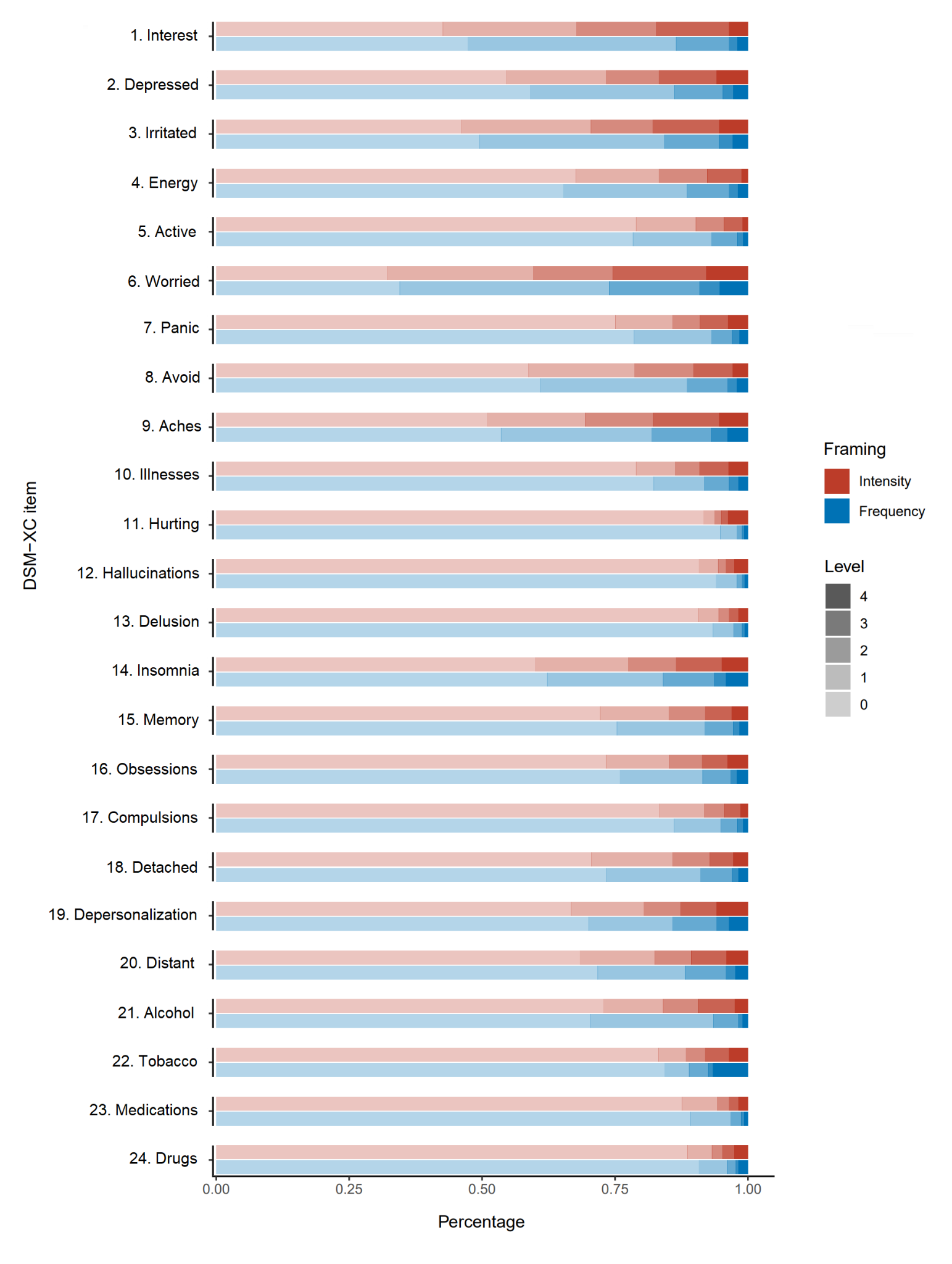 Levels for intensity were 0=none, 1=slight, 2=mild, 3=moderate, and 4=severe. Levels for frequency were 0=not at all, 1=less than a day or two, 2=several days, 3=more than half the days, and 4=nearly every day. DSM-XC, DSM-5-TR Level 1 Cross-Cutting Symptom Measure.Supplementary figure 2. Sensitivity across DSM-XC domains for psychiatric diagnoses using intensity and frequency framings.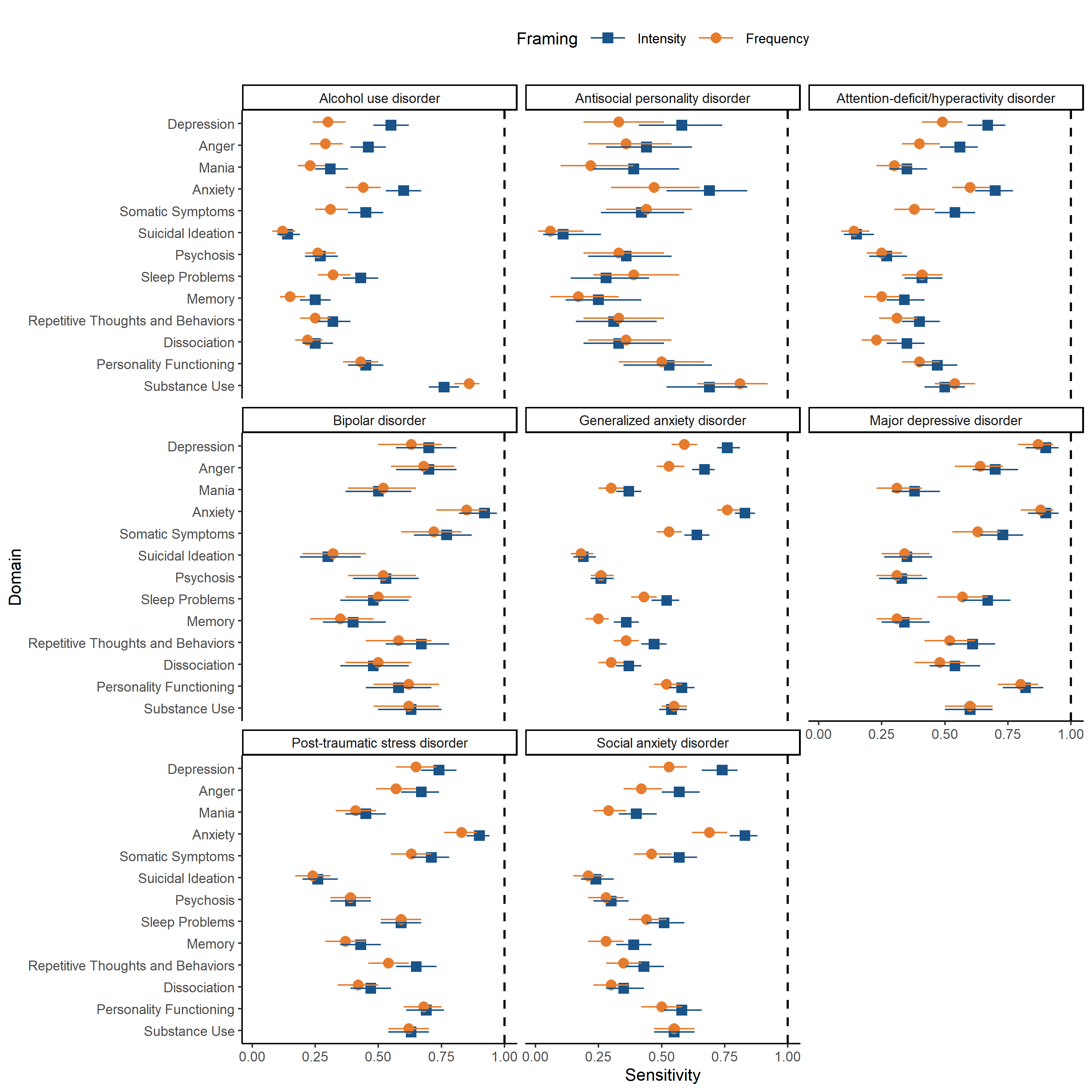 Intensity (in blue) and frequency (in yellow) represent how the instrument would perform if questions were asked with separate frames. DSM-XC, DSM-5-TR Level 1 Cross-Cutting Symptom Measure.Supplementary figure 3. Specificity across DSM-XC domains for psychiatric diagnoses using intensity and frequency framings.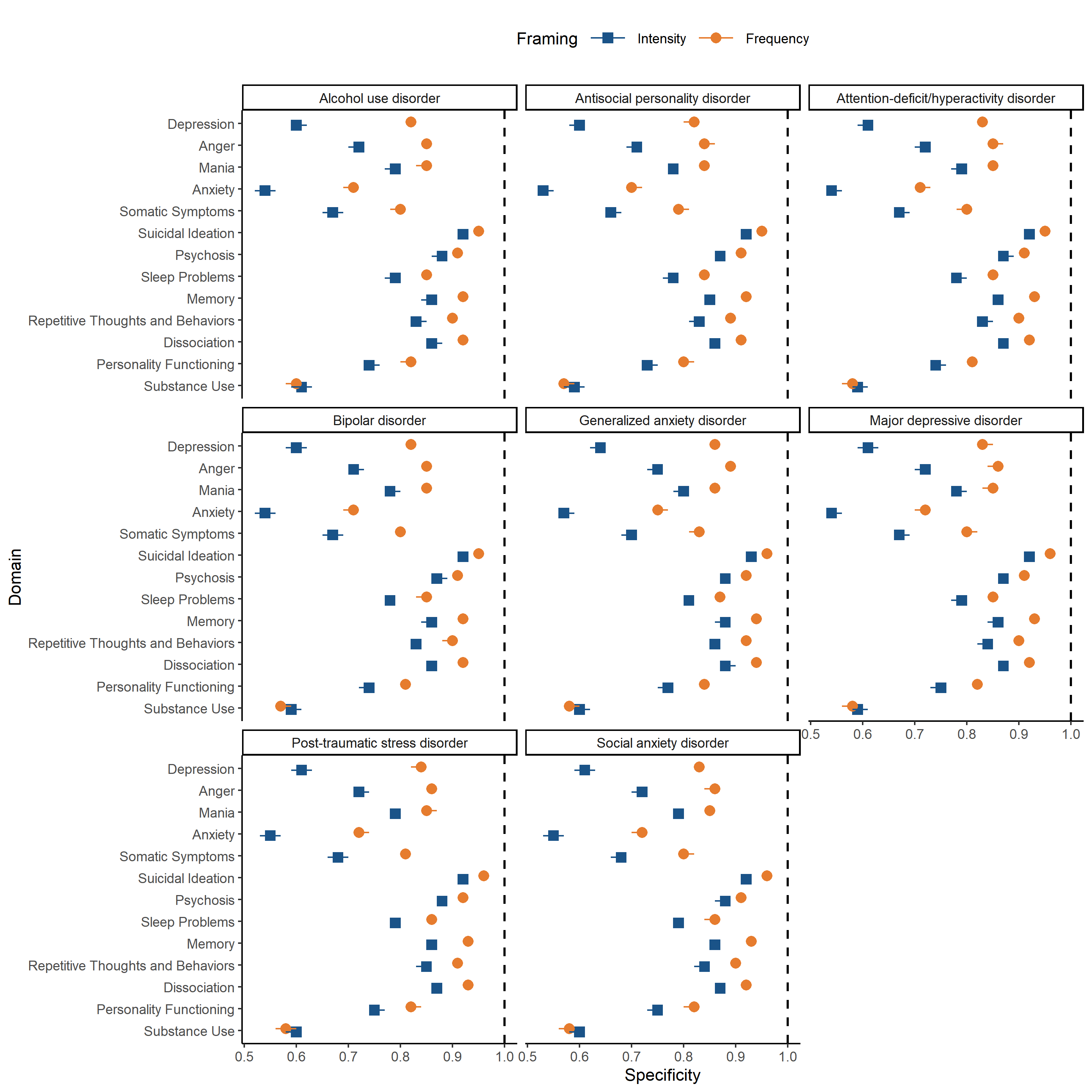 Intensity (in blue) and frequency (in yellow) represent how the instrument would perform if questions were asked with separate frames. DSM-XC, DSM-5-TR Level 1 Cross-Cutting Symptom Measure.Supplementary Figure 4. Sensitivity across DSM-XC domains for psychiatric diagnoses using intensity and frequency framings, after removing the clinical impairment criteria.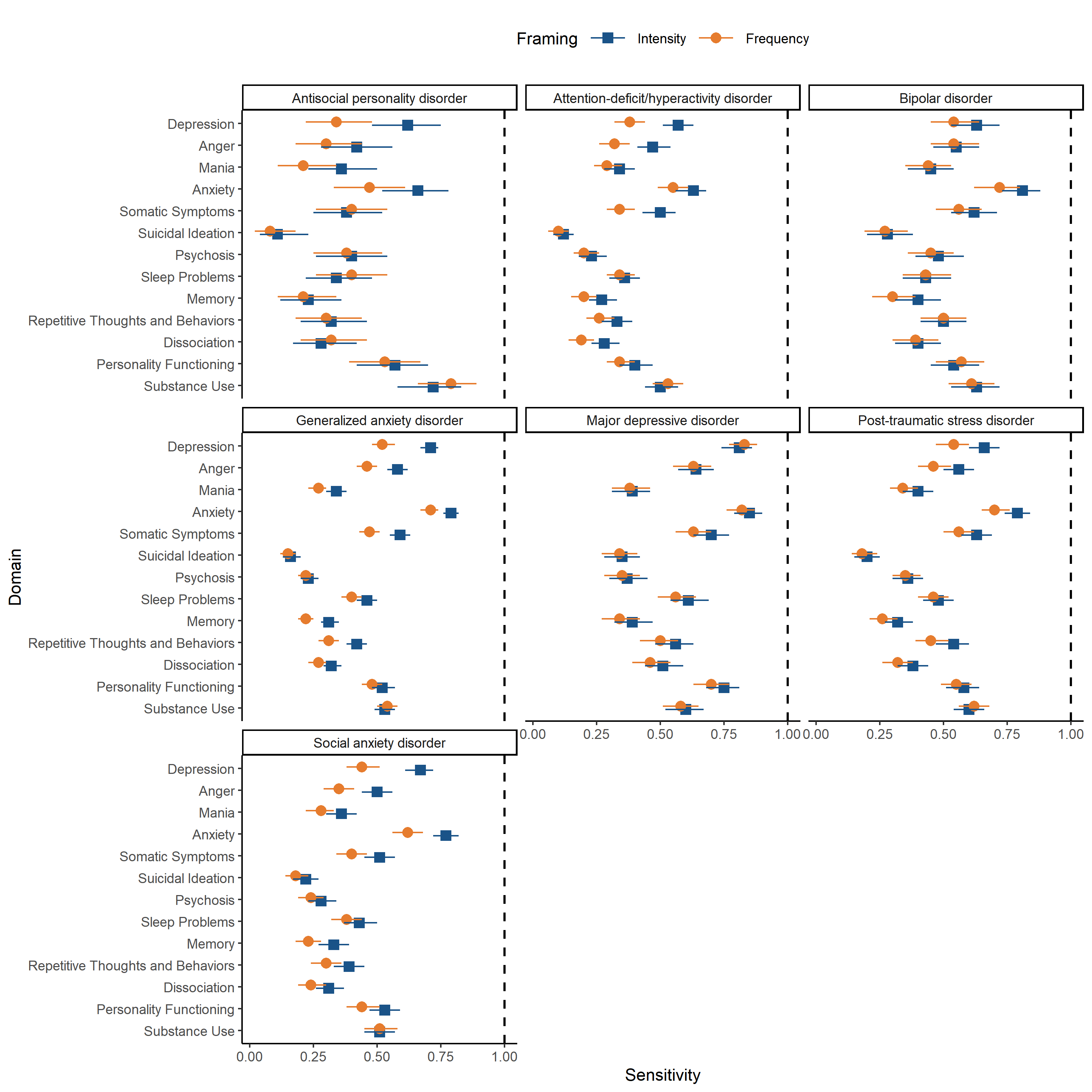 Intensity (in blue) and frequency (in yellow) represent how the instrument would perform if questions were asked with separate frames. DSM-XC, DSM-5-TR Level 1 Cross-Cutting Symptom Measure.Supplementary Figure 5. Specificity across DSM-XC domains for psychiatric diagnoses using intensity and frequency framings, after removing the clinical impairment criteria.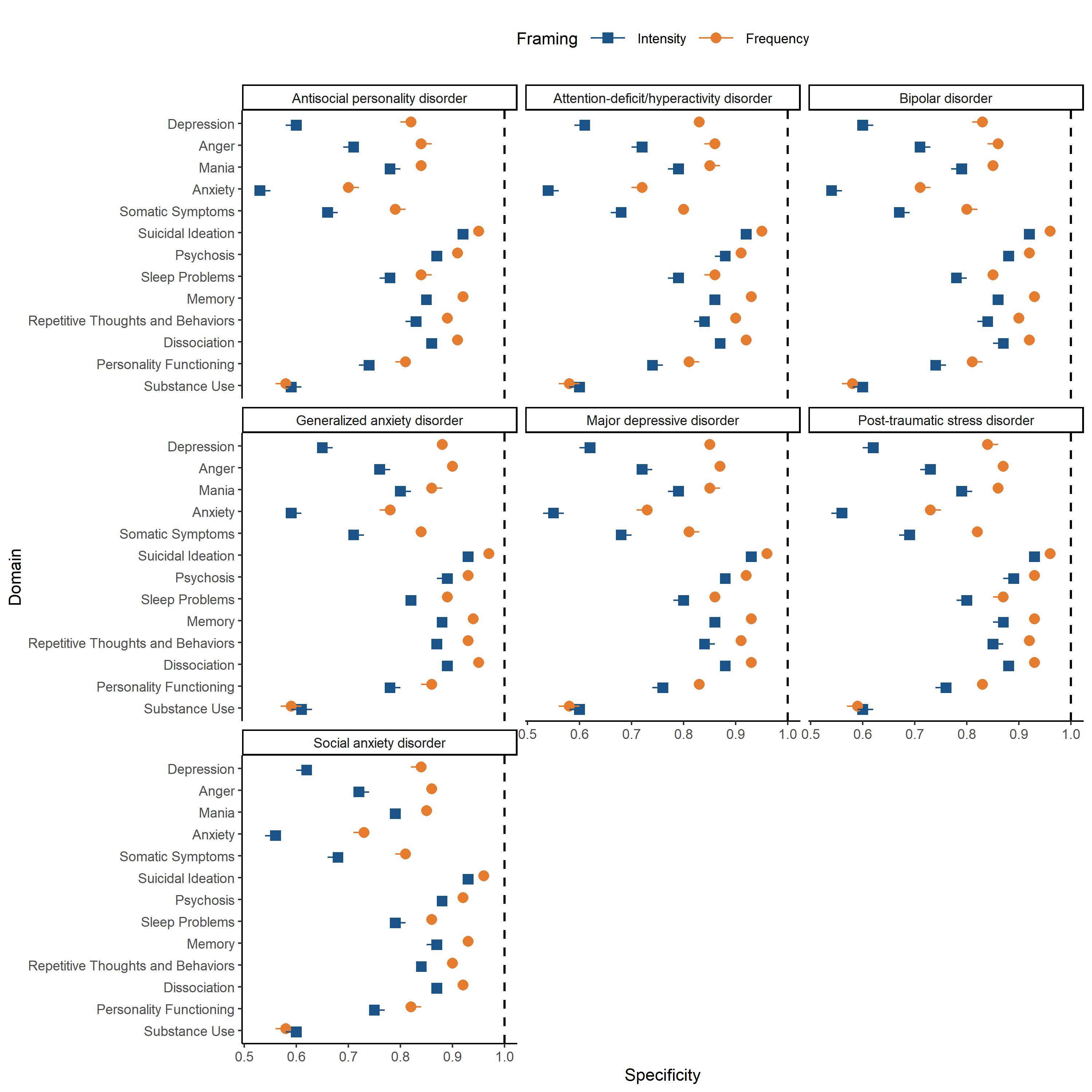 Intensity (in blue) and frequency (in yellow) represent how the instrument would perform if questions were asked with separate frames. DSM-XC, DSM-5-TR Level 1 Cross-Cutting Symptom Measure.Supplementary Figure 6. Positive likelihood ratio (LR+) across DSM-XC domains for psychiatric diagnoses using intensity and frequency framings, after removing the clinical impairment criteria.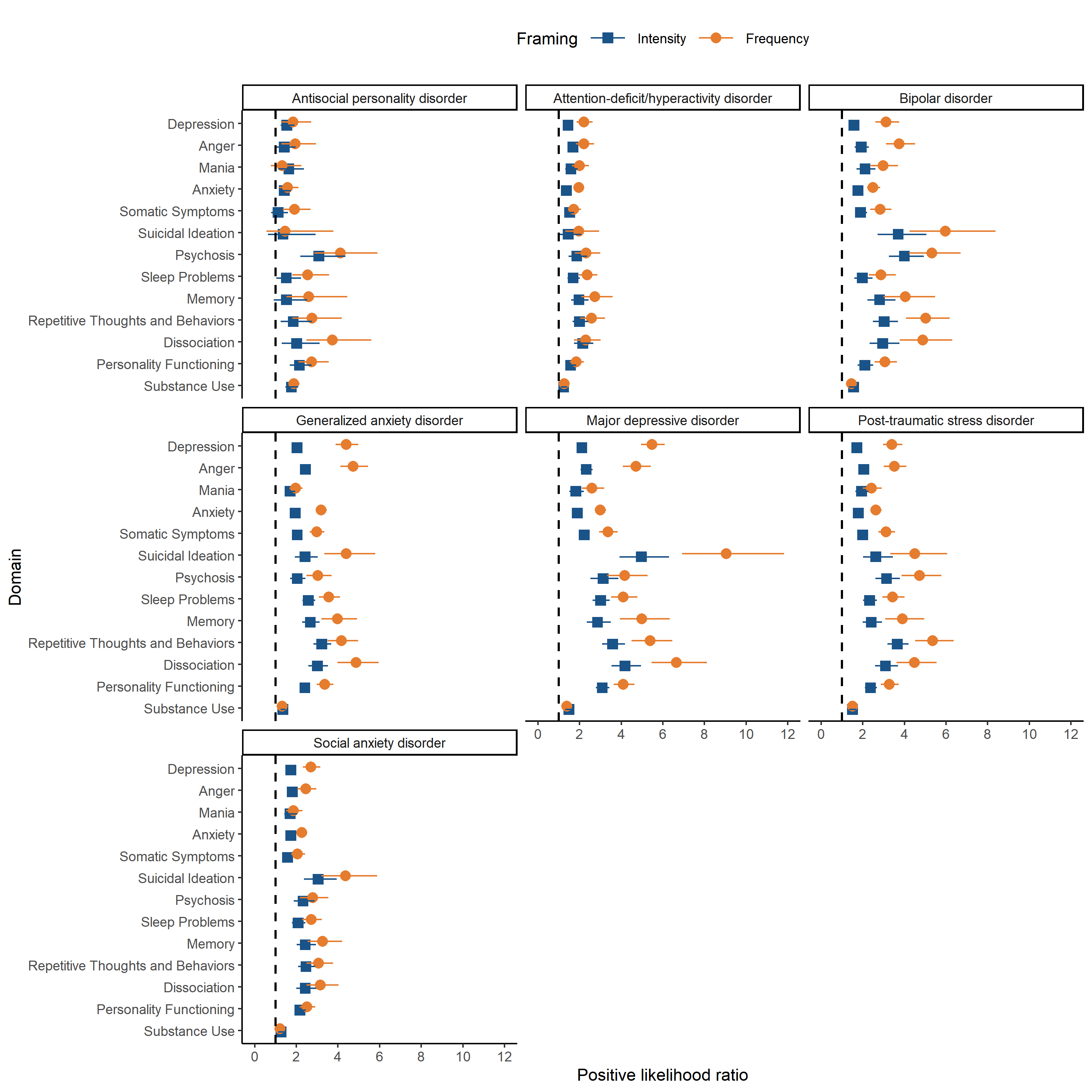 Intensity (in blue) and frequency (in yellow) represent how the instrument would perform if questions were asked with separate frames. DSM-XC, DSM-5-TR Level 1 Cross-Cutting Symptom Measure.Supplementary Figure 7. Negative likelihood ratio (LR+) across DSM-XC domains for psychiatric diagnoses using intensity and frequency framings, after removing the clinical impairment criteria.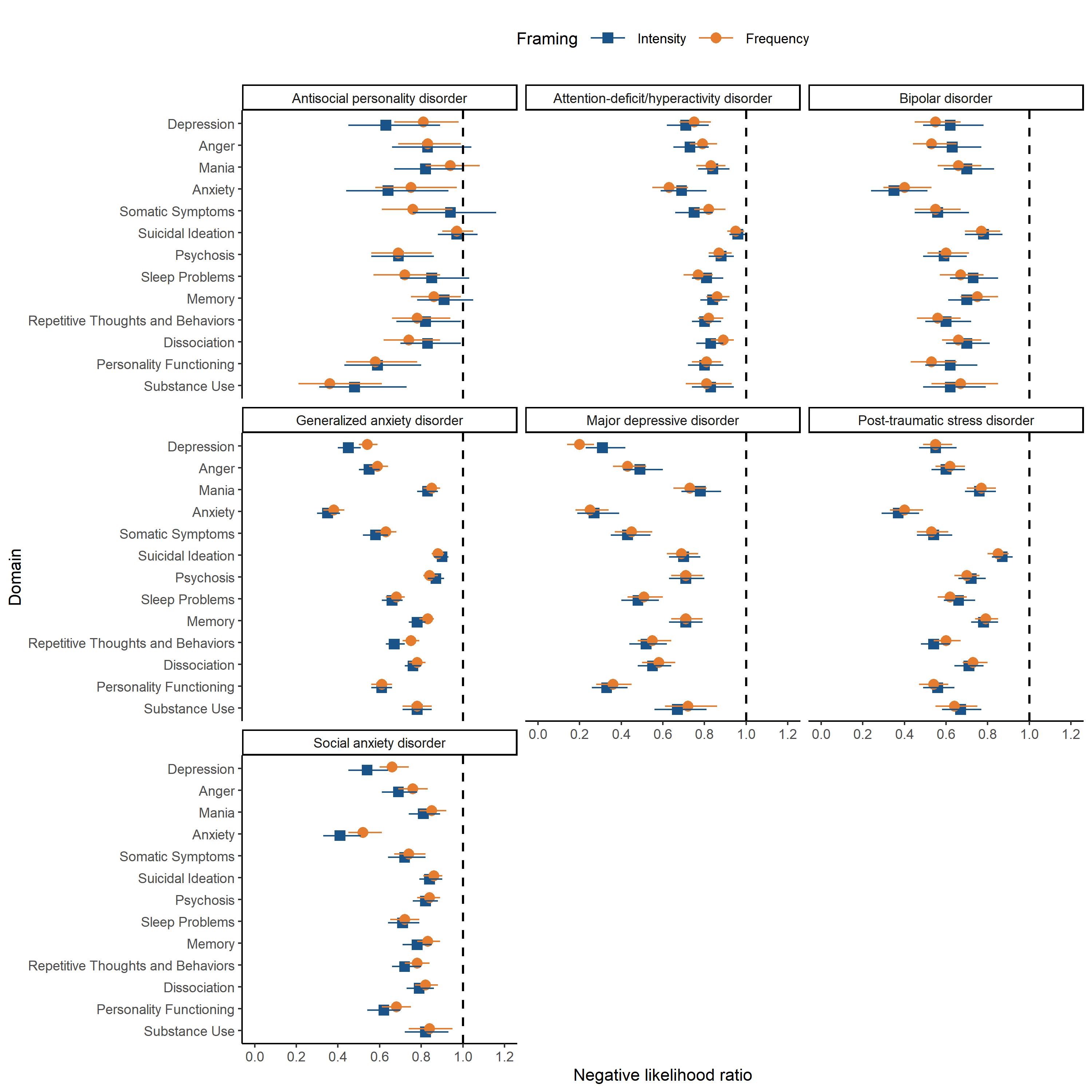 Intensity (in blue) and frequency (in yellow) represent how the instrument would perform if questions were asked with separate frames. DSM-XC, DSM-5-TR Level 1 Cross-Cutting Symptom Measure.Supplementary table 1. Correlation between intensity and frequency framings from the DSM-XC.aPolychoric correlation measures the strength and direction of the relationship between framings. bKappa coefficient measures the beyond chance agreement between two framings. *The last item of the original DSM-XC was split into two (items 23 and 24 in the present instrument), to allow for the exploration of substance use and self-prescription/misuse separately. DSM-XC, DSM-5-TR Level 1 Cross-Cutting Symptom Measure.Supplementary table 2. Standards for Reporting of Diagnostic Accuracy Studies (STARD) 2015Checklist.Supplementary table 3. Number and proportion of positive screens and according to DSM-XC scoring rules for each domain.n = number of positive screens. DSM-XC stipulates a positive screen as rating mild (i.e., 2) or greater on any item within a domain (depression, anger, mania, anxiety, somatic symptoms, sleep problems, memory, repetitive thoughts and behaviors, dissociation, personality functioning, except for substance use, suicidal ideation, and psychosis). For substance use, suicidal ideation, and psychosis, rating slight (i.e., 1) or greater on any item within the domain was considered a positive screen. “OR” rule represents original DSM-XC scoring instructions. Intensity and frequency represent how the instrument would perform if questions were asked with separate frames. DSM-XC, DSM-5-TR Level 1 Cross-Cutting Symptom Measure.Supplementary table 4. Diagnostic and test results of DSM-XC domains using the original “OR” rule for alcohol use disorder.DSM-XC, DSM-5-TR Level 1 Cross-Cutting Symptom Measure.Supplementary table 5. Diagnostic and test results of DSM-XC domains using the original “OR” rule for antisocial personality disorder.DSM-XC, DSM-5-TR Level 1 Cross-Cutting Symptom Measure.Supplementary table 6. Diagnostic and test results of DSM-XC domains using the original “OR” rule for attention-deficit/hyperactivity disorder.DSM-XC, DSM-5-TR Level 1 Cross-Cutting Symptom Measure.Supplementary table 7. Diagnostic and test results of DSM-XC domains using the original “OR” rule for bipolar disorder.DSM-XC, DSM-5-TR Level 1 Cross-Cutting Symptom Measure.Supplementary table 8. Diagnostic and test results of DSM-XC domains using the original “OR” rule for generalized anxiety disorder.DSM-XC, DSM-5-TR Level 1 Cross-Cutting Symptom Measure.Supplementary table 9. Diagnostic and test results of DSM-XC domains using the original “OR” rule for major depressive disorder.DSM-XC, DSM-5-TR Level 1 Cross-Cutting Symptom Measure.Supplementary table 10. Diagnostic and test results of DSM-XC domains using the original “OR” rule for post-traumatic stress disorder.DSM-XC, DSM-5-TR Level 1 Cross-Cutting Symptom Measure.Supplementary table 11. Diagnostic and test results of DSM-XC domains using the original “OR” rule for social anxiety disorder.DSM-XC, DSM-5-TR Level 1 Cross-Cutting Symptom Measure.Supplementary table 12. Diagnostic and test results of DSM-XC domains using the intensity and frequency framings for alcohol use disorder.DSM-XC, DSM-5-TR Level 1 Cross-Cutting Symptom Measure.Supplementary table 13. Diagnostic and test results of DSM-XC domains using the intensity and frequency framings for antisocial personality disorder.DSM-XC, DSM-5-TR Level 1 Cross-Cutting Symptom Measure.Supplementary table 14. Diagnostic and test results of DSM-XC domains using the intensity and frequency framings for attention-deficit/hyperactivity disorder.DSM-XC, DSM-5-TR Level 1 Cross-Cutting Symptom Measure.Supplementary table 15. Diagnostic and test results of DSM-XC domains using the intensity and frequency framings for bipolar disorder.DSM-XC, DSM-5-TR Level 1 Cross-Cutting Symptom Measure.Supplementary table 16. Diagnostic and test results of DSM-XC domains using the intensity and frequency framings for generalized anxiety disorder.DSM-XC, DSM-5-TR Level 1 Cross-Cutting Symptom Measure.Supplementary table 17. Diagnostic and test results of DSM-XC domains using the intensity and frequency framings for major depressive disorder.DSM-XC, DSM-5-TR Level 1 Cross-Cutting Symptom Measure.Supplementary table 18. Diagnostic and test results of DSM-XC domains using the intensity and frequency framings for post-traumatic stress disorder.DSM-XC, DSM-5-TR Level 1 Cross-Cutting Symptom Measure.Supplementary table 19. Diagnostic and test results of DSM-XC domains using the intensity and frequency framings for social anxiety disorder.DSM-XC, DSM-5-TR Level 1 Cross-Cutting Symptom Measure.Supplementary table 20. Sensitivity differences between DSM-XC intensity and frequency question framings.*Median of the differences between the two groups using paired Wilcoxon tests. Intensity was used as the reference group for the comparisons with frequency. Intensity and frequency represent how the instrument would perform if questions were asked with separate frames. A bold font indicates statistical significance in the comparison between frames or between rules. DSM-XC, DSM-5-TR Level 1 Cross-Cutting Symptom Measure.Supplementary table 21. Specificity differences between DSM-XC intensity and frequency question framings.*Median of the differences between the two groups using paired Wilcoxon tests. Intensity was used as the reference group for the comparisons with frequency. Intensity and frequency represent how the instrument would perform if questions were asked with separate frames. A bold font indicates statistical significance in the comparison between frames or between rules. DSM-XC, DSM-5-TR Level 1 Cross-Cutting Symptom Measure.Supplementary table 22. LR+ differences between DSM-XC intensity and frequency question framings.*Median of the differences between the two groups using paired Wilcoxon tests. Intensity was used as the reference group for the comparisons with frequency. Intensity and frequency represent how the instrument would perform if questions were asked with separate frames. A bold font indicates statistical significance in the comparison between frames or between rules. DSM-XC, DSM-5-TR Level 1 Cross-Cutting Symptom Measure.Supplementary table 23. LR- differences between DSM-XC intensity and frequency question framings.*Median of the differences between the two groups using paired Wilcoxon tests. Intensity was used as the reference group for the comparisons with frequency. Intensity and frequency represent how the instrument would perform if questions were asked with separate frames. A bold font indicates statistical significance in the comparison between frames or between rules. DSM-XC, DSM-5-TR Level 1 Cross-Cutting Symptom Measure.Supplementary table 24. Sensitivity differences between DSM-XC OR rule and intensity/frequency question framings.*Median of the differences between the two groups using paired Wilcoxon tests. The OR rule was used as the reference group for the comparisons with intensity and frequency. “OR” rule represents original DSM-XC scoring instructions. Intensity and frequency represent how the instrument would perform if questions were asked with separate frames. A bold font indicates statistical significance in the comparison between frames. DSM-XC, DSM-5-TR Level 1 Cross-Cutting Symptom Measure.Supplementary table 25. Specificity differences between DSM-XC OR rule and intensity/frequency question framings.*Median of the differences between the two groups using paired Wilcoxon tests. The OR rule was used as the reference group for the comparisons with intensity and frequency. “OR” rule represents original DSM-XC scoring instructions. Intensity and frequency represent how the instrument would perform if questions were asked with separate frames. A bold font indicates statistical significance in the comparison between frames. DSM-XC, DSM-5-TR Level 1 Cross-Cutting Symptom Measure.Supplementary table 26. LR+ differences between DSM-XC OR rule and intensity/frequency question framings.*Median of the differences between the two groups using paired Wilcoxon tests. The OR rule was used as the reference group for the comparisons with intensity and frequency. “OR” rule represents original DSM-XC scoring instructions. Intensity and frequency represent how the instrument would perform if questions were asked with separate frames. A bold font indicates statistical significance in the comparison between frames. DSM-XC, DSM-5-TR Level 1 Cross-Cutting Symptom Measure.Supplementary table 27. LR- differences between DSM-XC OR rule and intensity/frequency question framings.*Median of the differences between the two groups using paired Wilcoxon tests. The OR rule was used as the reference group for the comparisons with intensity and frequency. “OR” rule represents original DSM-XC scoring instructions. Intensity and frequency represent how the instrument would perform if questions were asked with separate frames. A bold font indicates statistical significance in the comparison between frames. DSM-XC, DSM-5-TR Level 1 Cross-Cutting Symptom Measure.Supplementary table 28. Odds ratios for different framing combinations of specific DSM-XC domains to detect corresponding disorders.Intensity (+) and (-) represents above- and below- threshold domains, respectively for the intensity framing. Frequency (+) and (-) represents above- and below- threshold domains, respectively for the frequency framing. MDD, major depressive disorder. BD, bipolar disorder. GAD, generalized anxiety disorder. SAD, social anxiety disorder. APD, antisocial personality disorder. AUD, alcohol use disorder. DSM-XC, DSM-5-TR Level 1 Cross-Cutting Symptom Measure. *P-value <0.05 for the comparison with reference group, Intensity (-) /Frequency (-).Supplementary table 29. Sensitivities and specificities of DSM-XC domains for alcohol use disorder.DSM-XC, DSM-5-TR Level 1 Cross-Cutting Symptom Measure.Supplementary table 30. Sensitivities and specificities of DSM-XC domains for antisocial personality disorder.DSM-XC, DSM-5-TR Level 1 Cross-Cutting Symptom Measure.Supplementary table 31. Sensitivities and specificities of DSM-XC domains for attention-deficit/hyperactivity disorder.DSM-XC, DSM-5-TR Level 1 Cross-Cutting Symptom Measure.Supplementary table 32. Sensitivities and specificities of DSM-XC domains for bipolar disorder.DSM-XC, DSM-5-TR Level 1 Cross-Cutting Symptom Measure.Supplementary table 33. Sensitivities and specificities of DSM-XC domains for generalized anxiety disorder.DSM-XC, DSM-5-TR Level 1 Cross-Cutting Symptom Measure.Supplementary table 34. Sensitivities and specificities of DSM-XC domains for major depressive disorder.DSM-XC, DSM-5-TR Level 1 Cross-Cutting Symptom Measure.Supplementary table 35. Sensitivities and specificities of DSM-XC domains for post-traumatic stress disorder.DSM-XC, DSM-5-TR Level 1 Cross-Cutting Symptom Measure.Supplementary table 36. Sensitivities and specificities of DSM-XC domains for social anxiety disorder.DSM-XC, DSM-5-TR Level 1 Cross-Cutting Symptom Measure.Supplementary table 37. Positive likelihood ratios of DSM-XC domains for alcohol use disorder.DSM-XC, DSM-5-TR Level 1 Cross-Cutting Symptom Measure.Supplementary table 38. Positive likelihood ratios of DSM-XC domains for antisocial personality disorder.DSM-XC, DSM-5-TR Level 1 Cross-Cutting Symptom Measure.Supplementary table 39. Positive likelihood ratios of DSM-XC domains for attention-deficit/hyperactivity disorder.DSM-XC, DSM-5-TR Level 1 Cross-Cutting Symptom Measure.Supplementary table 40. Positive likelihood ratios of DSM-XC domains for bipolar disorder.DSM-XC, DSM-5-TR Level 1 Cross-Cutting Symptom Measure.Supplementary table 41. Positive likelihood ratios of DSM-XC domains for generalized anxiety disorder.DSM-XC, DSM-5-TR Level 1 Cross-Cutting Symptom Measure.Supplementary table 42. Positive likelihood ratios of DSM-XC domains for major depressive disorder.DSM-XC, DSM-5-TR Level 1 Cross-Cutting Symptom Measure.Supplementary table 43. Positive likelihood ratios of DSM-XC domains for post-traumatic stress disorder.DSM-XC, DSM-5-TR Level 1 Cross-Cutting Symptom Measure.Supplementary table 44. Positive likelihood ratios of DSM-XC domains for social anxiety disorder.DSM-XC, DSM-5-TR Level 1 Cross-Cutting Symptom Measure.Supplementary table 45. Negative likelihood ratios of DSM-XC domains for alcohol use disorder.DSM-XC, DSM-5-TR Level 1 Cross-Cutting Symptom Measure.Supplementary table 46. Negative likelihood ratios of DSM-XC domains for antisocial personality disorder.DSM-XC, DSM-5-TR Level 1 Cross-Cutting Symptom Measure.Supplementary table 47. Negative likelihood ratios of DSM-XC domains for attention-deficit/hyperactivity disorder.DSM-XC, DSM-5-TR Level 1 Cross-Cutting Symptom Measure.Supplementary table 48. Negative likelihood ratios of DSM-XC domains for bipolar disorder.DSM-XC, DSM-5-TR Level 1 Cross-Cutting Symptom Measure.Supplementary table 49. Negative likelihood ratios of DSM-XC domains for generalized anxiety disorder.DSM-XC, DSM-5-TR Level 1 Cross-Cutting Symptom Measure.Supplementary table 50. Negative likelihood ratios of DSM-XC domains for major depressive disorder.DSM-XC, DSM-5-TR Level 1 Cross-Cutting Symptom Measure.Supplementary table 51. Negative likelihood ratios of DSM-XC domains for post-traumatic stress disorder.DSM-XC, DSM-5-TR Level 1 Cross-Cutting Symptom Measure.Supplementary table 52. Negative likelihood ratios of DSM-XC domains for social anxiety disorder.DSM-XC, DSM-5-TR Level 1 Cross-Cutting Symptom Measure.Supplementary table 53. Sensitivities and specificities of DSM-XC domains for antisocial personality disorder, after removing the clinical impairment criteria.DSM-XC, DSM-5-TR Level 1 Cross-Cutting Symptom Measure.Supplementary table 54. Sensitivities and specificities of DSM-XC domains for attention-deficit/hyperactivity disorder, after removing the clinical impairment criteria.DSM-XC, DSM-5-TR Level 1 Cross-Cutting Symptom Measure.Supplementary table 55. Sensitivities and specificities of DSM-XC domains for bipolar disorder, after removing the clinical impairment criteria.DSM-XC, DSM-5-TR Level 1 Cross-Cutting Symptom Measure.Supplementary table 56. Sensitivities and specificities of DSM-XC domains for generalized anxiety disorder, after removing the clinical impairment criteria.DSM-XC, DSM-5-TR Level 1 Cross-Cutting Symptom Measure.Supplementary table 57. Sensitivities and specificities of DSM-XC domains for major depressive disorder, after removing the clinical impairment criteria.DSM-XC, DSM-5-TR Level 1 Cross-Cutting Symptom Measure.Supplementary table 58. Sensitivities and specificities of DSM-XC domains for post-traumatic stress disorder, after removing the clinical impairment criteria.DSM-XC, DSM-5-TR Level 1 Cross-Cutting Symptom Measure.Supplementary table 59. Sensitivities and specificities of DSM-XC domains for social anxiety disorder, after removing the clinical impairment criteria.DSM-XC, DSM-5-TR Level 1 Cross-Cutting Symptom Measure.Supplementary table 60. Positive likelihood ratios of DSM-XC domains for antisocial personality disorder, after removing the clinical impairment criteria.DSM-XC, DSM-5-TR Level 1 Cross-Cutting Symptom Measure.Supplementary table 61. Positive likelihood ratios of DSM-XC domains for attention-deficit/hyperactivity disorder, after removing the clinical impairment criteria.DSM-XC, DSM-5-TR Level 1 Cross-Cutting Symptom Measure.Supplementary table 62. Positive likelihood ratios of DSM-XC domains for bipolar disorder, after removing the clinical impairment criteria.DSM-XC, DSM-5-TR Level 1 Cross-Cutting Symptom Measure.Supplementary table 63. Positive likelihood ratios of DSM-XC domains for generalized anxiety disorder, after removing the clinical impairment criteria.DSM-XC, DSM-5-TR Level 1 Cross-Cutting Symptom Measure.Supplementary table 64. Positive likelihood ratios of DSM-XC domains for major depressive disorder, after removing the clinical impairment criteria.DSM-XC, DSM-5-TR Level 1 Cross-Cutting Symptom Measure.Supplementary table 65. Positive likelihood ratios of DSM-XC domains for post-traumatic stress disorder, after removing the clinical impairment criteria.DSM-XC, DSM-5-TR Level 1 Cross-Cutting Symptom Measure.Supplementary table 66. Positive likelihood ratios of DSM-XC domains for social anxiety disorder, after removing the clinical impairment criteria.DSM-XC, DSM-5-TR Level 1 Cross-Cutting Symptom Measure.Supplementary table 67. Negative likelihood ratios of DSM-XC domains for antisocial personality disorder, after removing the clinical impairment criteria.DSM-XC, DSM-5-TR Level 1 Cross-Cutting Symptom Measure.Supplementary table 68. Negative likelihood ratios of DSM-XC domains for attention-deficit/hyperactivity disorder, after removing the clinical impairment criteria.DSM-XC, DSM-5-TR Level 1 Cross-Cutting Symptom Measure.Supplementary table 69. Negative likelihood ratios of DSM-XC domains for bipolar disorder, after removing the clinical impairment criteria.DSM-XC, DSM-5-TR Level 1 Cross-Cutting Symptom Measure.Supplementary table 70. Negative likelihood ratios of DSM-XC domains for generalized anxiety disorder, after removing the clinical impairment criteria.DSM-XC, DSM-5-TR Level 1 Cross-Cutting Symptom Measure.Supplementary table 71. Negative likelihood ratios of DSM-XC domains for major depressive disorder, after removing the clinical impairment criteria.DSM-XC, DSM-5-TR Level 1 Cross-Cutting Symptom Measure.Supplementary table 72. Negative likelihood ratios of DSM-XC domains for post-traumatic stress disorder, after removing the clinical impairment criteria.DSM-XC, DSM-5-TR Level 1 Cross-Cutting Symptom Measure.Supplementary table 73. Negative likelihood ratios of DSM-XC domains for social anxiety disorder, after removing the clinical impairment criteria.DSM-XC, DSM-5-TR Level 1 Cross-Cutting Symptom Measure.Supplementary table 74. Sensitivity differences between DSM-XC question framings (intensity and frequency), after removing the clinical impairment criteria.*Median of the differences between the two groups using paired Wilcoxon tests. Intensity was used as the reference group for the comparisons with frequency. Intensity and frequency represent how the instrument would perform if questions were asked with separate frames. A bold font indicates statistical significance in the comparison between frames or between rules. DSM-XC, DSM-5-TR Level 1 Cross-Cutting Symptom Measure.Supplementary table 75. Specificity differences between DSM-XC question framings (intensity and frequency), after removing the clinical impairment criteria.*Median of the differences between the two groups using paired Wilcoxon tests. Intensity was used as the reference group for the comparisons with frequency. Intensity and frequency represent how the instrument would perform if questions were asked with separate frames. A bold font indicates statistical significance in the comparison between frames or between rules. DSM-XC, DSM-5-TR Level 1 Cross-Cutting Symptom Measure.Supplementary table 76. Diagnostic accuracy differences between DSM-XC question framings (intensity and frequency), after removing the clinical impairment criteria.*Median of the differences between the two groups using paired Wilcoxon tests. Intensity was used as the reference group for the comparisons with frequency. Intensity and frequency represent how the instrument would perform if questions were asked with separate frames. A bold font indicates statistical significance in the comparison between frames or between rules. DSM-XC, DSM-5-TR Level 1 Cross-Cutting Symptom Measure.Supplementary table 77. LR+ differences between DSM-XC question framings (intensity and frequency), after removing the clinical impairment criteria.*Median of the differences between the two groups using paired Wilcoxon tests. Intensity was used as the reference group for the comparisons with frequency. Intensity and frequency represent how the instrument would perform if questions were asked with separate frames. A bold font indicates statistical significance in the comparison between frames or between rules. DSM-XC, DSM-5-TR Level 1 Cross-Cutting Symptom Measure.Supplementary table 78. LR- differences between DSM-XC question framings (intensity and frequency), after removing the clinical impairment criteria.*Median of the differences between the two groups using paired Wilcoxon tests. Intensity was used as the reference group for the comparisons with frequency. Intensity and frequency represent how the instrument would perform if questions were asked with separate frames. A bold font indicates statistical significance in the comparison between frames or between rules. DSM-XC, DSM-5-TR Level 1 Cross-Cutting Symptom Measure.DomainItemPolychoric correlationaKappabI. Depression1. Little interest or pleasure in doing things?0.800.47I. Depression2. Feeling down, depressed, or hopeless?0.860.56II. Anger3. Feeling more irritated, grouchy, or angry than usual?0.850.56III. Mania4. Sleeping less than usual, but still have a lot of energy?0.780.50III. Mania5. Starting lots more projects than usual or doing more risky things than usual?0.840.57IV. Anxiety6. Feeling nervous, anxious, frightened, worried, or on edge?0.860.51IV. Anxiety7. Feeling panic or being frightened?0.860.61IV. Anxiety8. Avoiding situations that make you anxious?0.850.59V. Somatic symptoms9. Unexplained aches and pains (e.g., head, back, joints, abdomen, legs)?0.880.58V. Somatic symptoms10. Feeling that your illnesses are not being taken seriously enough?0.890.61VI. Suicidal ideation11. Thoughts of actually hurting yourself?0.860.49VII. Psychosis12. Hearing things other people couldn’t hear, such as voices even when no one was around?0.850.54VII. Psychosis13. Feeling that someone could hear your thoughts, or that you could hear what another person was thinking?0.830.52VIII. Sleep problems14. Problems with sleep that affected your sleep quality over all?0.900.66IX. Memory15. Problems with memory (e.g., learning new information) or with location (e.g., finding your way home)?0.880.64X. Repetitive thoughts and behaviors16. Unpleasant thoughts, urges, or images that repeatedly enter your mind?0.890.66X. Repetitive thoughts and behaviors17. Feeling driven to perform certain behaviors or mental acts over and over again?0.870.62XI. Dissociation18. Feeling detached or distant from yourself, your body, your physical surroundings, or your memories?0.890.68XII. Personality functioning19. Not knowing who you really are or what you want out of life?0.890.64XII. Personality functioning20. Not feeling close to other people or enjoying your relationships with them?0.870.64XIII. Substance use21. Drinking at least 4 drinks of any kind of alcohol in a single day?0.770.48XIII. Substance use22. Smoking any cigarettes, a cigar, or pipe, or using snuff or chewing tobacco?0.860.52XIII. Substance use23. Using any of the following medicines ON YOUR OWN, that is, without a doctor’s prescription, in greater amounts or longer than prescribed [e.g., painkillers (like Vicodin), stimulants (like Ritalin or Adderall), sedatives or tranquilizers (like sleeping pills or Valium)?*0.820.60XIII. Substance use24. Using drugs like marijuana, cocaine or crack, club drugs (like ecstasy), hallucinogens (like LSD), heroin, inhalants or solvents (like glue), or methamphetamine (like speed)]?*0.780.50Section & TopicNoItemReported on page #TITLE OR ABSTRACT1Identification as a study of diagnostic accuracy using at least one measure of accuracy (such as sensitivity, specificity, predictive values, or AUC)1ABSTRACT2Structured summary of study design, methods, results, and conclusions (for specific guidance, see STARD for Abstracts)3INTRODUCTION3Scientific and clinical background, including the intended use and clinical role of the index test44Study objectives and hypotheses5METHODSStudy design5Whether data collection was planned before the index test and reference standard 
were performed (prospective study) or after (retrospective study)5Participants6Eligibility criteria 57On what basis potentially eligible participants were identified (such as symptoms, results from previous tests, inclusion in registry)58Where and when potentially eligible participants were identified (setting, location and dates)59Whether participants formed a consecutive, random or convenience series5Test methods10aIndex test, in sufficient detail to allow replication5-610bReference standard, in sufficient detail to allow replication611Rationale for choosing the reference standard (if alternatives exist)NA12aDefinition of and rationale for test positivity cut-offs or result categories 
of the index test, distinguishing pre-specified from exploratory512bDefinition of and rationale for test positivity cut-offs or result categories of the reference standard, distinguishing pre-specified from exploratory513aWhether clinical information and reference standard results were available to the performers/readers of the index test613bWhether clinical information and index test results were available to the assessors of the reference standard6Analysis14Methods for estimating or comparing measures of diagnostic accuracy715How indeterminate index test or reference standard results were handledNA16How missing data on the index test and reference standard were handled517Any analyses of variability in diagnostic accuracy, distinguishing pre-specified from exploratory718Intended sample size and how it was determinedNARESULTSParticipants19Flow of participants, using a diagramNA20Baseline demographic and clinical characteristics of participantsTable 121aDistribution of severity of disease in those with the target conditionNA21bDistribution of alternative diagnoses in those without the target conditionNA22Time interval and any clinical interventions between index test and reference standardNATest results23Cross tabulation of the index test results (or their distribution) by the results of the reference standardDue to the large number of index and reference tests, cross tabulation was described in tables instead of diagram (Supplementary Tables 4 to 19)24Estimates of diagnostic accuracy and their precision (such as 95% confidence intervals)Tables 2 and 325Any adverse events from performing the index test or the reference standardNADISCUSSION26Study limitations, including sources of potential bias, statistical uncertainty, and generalisability1227Implications for practice, including the intended use and clinical role of the index test12OTHER INFORMATION28Registration number and name of registry529Where the full study protocol can be accessedNA30Sources of funding and other support; role of funders1DomainOR ruleOR ruleIntensityIntensityFrequencyFrequencyDomainnProportion (95% CI)nProportion (95% CI)nProportion (95% CI)01. Depression15240.43 (0.41-0.44)14520.41 (0.39-0.42)6650.19 (0.17-0.20)02. Anger11430.32 (0.30-0.34)10560.30 (0.28-0.31)5640.16 (0.15-0.17)03. Mania10070.28 (0.27-0.30)7890.22 (0.21-0.23)5640.16 (0.15-0.17)04. Anxiety17980.50 (0.49-0.52)16770.47 (0.45-0.49)10760.30 (0.29-0.32)05. Somatic symptoms12900.36 (0.34-0.38)12060.34 (0.32-0.35)7510.21 (0.20-0.22)06. Suicidal ideation3180.09 (0.08-0.10)2990.08 (0.07-0.09)1860.05 (0.04-0.06)07. Psychosis4990.14 (0.13-0.15)4740.13 (0.12-0.14)3440.10 (0.09-0.11)08. Sleep problems8860.25 (0.23-0.26)8050.22 (0.21-0.24)5700.16 (0.15-0.17)09. Memory5940.17 (0.15-0.18)5340.15 (0.14-0.16)2930.08 (0.07-0.09)10. Repetitive thoughts and behaviors7010.20 (0.18-0.21)6290.18 (0.16-0.19)4030.11 (0.10-0.12)11. Dissociation5720.16 (0.15-0.17)5100.14 (0.13-0.15)3200.09 (0.08-0.10)12. Personality functioning10690.30 (0.28-0.31)9580.27 (0.25-0.28)7090.20 (0.19-0.21)13. Substance use16960.47 (0.46-0.49)14740.41 (0.40-0.43)15370.43 (0.41-0.45)DomainTest + / Diagnosis +Test - / Diagnosis +Test + / Diagnosis -Test - / Diagnosis -I. Depression123 8514011969II. Anger10310510402330III. Mania 84124 9232447IV. Anxiety132 7616661704V. Somatic symptoms10210611882182VI. Suicidal ideation 31177 2873083VII. Psychosis 61147 4382932VIII. Sleep problems 99109 7872583IX. Memory 59149 5352835X. Repetitive thoughts and behaviors 78130 6232747XI. Dissociation 63145 5092861XII. Personality functioning110 98 9592411XIII. Substance use180 2815161854DomainTest + / Diagnosis +Test - / Diagnosis +Test + / Diagnosis -Test - / Diagnosis -I. Depression211515032039II. Anger162011272415III. Mania1521 9922550IV. Anxiety251117731769V. Somatic symptoms181812722270VI. Suicidal ideation 432 3143228VII. Psychosis1422 4853057VIII. Sleep problems1422 8722670IX. Memory 927 5852957X. Repetitive thoughts and behaviors1521 6862856XI. Dissociation1521 5572985XII. Personality functioning221410472495XIII. Substance use29 716671875DomainTest + / Diagnosis +Test - / Diagnosis +Test + / Diagnosis -Test - / Diagnosis -I. Depression112 5014122004II. Anger 96 6610472369III. Mania 70 92 9372479IV. Anxiety121 4116771739V. Somatic symptoms 88 7412022214VI. Suicidal ideation 30132 2883128VII. Psychosis 47115 4522964VIII. Sleep problems 76 86 8102606IX. Memory 60102 5342882X. Repetitive thoughts and behaviors 68 94 6332783XI. Dissociation 59103 5132903XII. Personality functioning 84 78 9852431XIII. Substance use 94 6816021814DomainTest + / Diagnosis +Test - / Diagnosis +Test + / Diagnosis -Test - / Diagnosis -I. Depression461414782040II. Anger451510982420III. Mania3921 9682550IV. Anxiety57 317411777V. Somatic symptoms471312432275VI. Suicidal ideation2040 2983220VII. Psychosis3228 4673051VIII. Sleep problems3426 8522666IX. Memory2931 5652953X. Repetitive thoughts and behaviors4119 6602858XI. Dissociation3624 5362982XII. Personality functioning431710262492XIII. Substance use402016561862DomainTest + / Diagnosis +Test - / Diagnosis +Test + / Diagnosis -Test - / Diagnosis -I. Depression304 7412201980II. Anger264114 8792321III. Mania162216 8452355IV. Anxiety329 4914691731V. Somatic symptoms25212610382162VI. Suicidal ideation 77301 2412959VII. Psychosis104274 3952805VIII. Sleep problems204174 6822518IX. Memory143235 4512749X. Repetitive thoughts and behaviors185193 5162684XI. Dissociation152226 4202780XII. Personality functioning237141 8322368XIII. Substance use22315514731727DomainTest + / Diagnosis +Test - / Diagnosis +Test + / Diagnosis -Test - / Diagnosis -I. Depression100  514242049II. Anger 80 2510632410III. Mania 48 57 9592514IV. Anxiety100  516981775V. Somatic symptoms 79 2612112262VI. Suicidal ideation 40 65 2783195VII. Psychosis 36 69 4633010VIII. Sleep problems 72 33 8142659IX. Memory 41 64 5532920X. Repetitive thoughts and behaviors 66 39 6352838XI. Dissociation 61 44 5112962XII. Personality functioning 90 15 9792494XIII. Substance use 66 3916301843DomainTest + / Diagnosis +Test - / Diagnosis +Test + / Diagnosis -Test - / Diagnosis -I. Depression123 3214012022II. Anger111 4410322391III. Mania 85 70 9222501IV. Anxiety145 1016531770V. Somatic symptoms112 4311782245VI. Suicidal ideation 42113 2763147VII. Psychosis 61 94 4382985VIII. Sleep problems101 54 7852638IX. Memory 72 83 5222901X. Repetitive thoughts and behaviors106 49 5952828XI. Dissociation 76 79 4962927XII. Personality functioning117 38 9522471XIII. Substance use100 5515961827DomainTest + / Diagnosis +Test - / Diagnosis +Test + / Diagnosis -Test - / Diagnosis -I. Depression137 4113872013II. Anger108 7010352365III. Mania 81 97 9262474IV. Anxiety153 2516451755V. Somatic symptoms107 7111832217VI. Suicidal ideation 45133 2733127VII. Psychosis 54124 4452955VIII. Sleep problems 99 79 7872613IX. Memory 74104 5202880X. Repetitive thoughts and behaviors 81 97 6202780XI. Dissociation 70108 5022898XII. Personality functioning110 68 9592441XIII. Substance use106 7215901810DomainFramingTest + / Diagnosis +Test - / Diagnosis +Test + / Diagnosis -Test - / Diagnosis -I. DepressionIntensity114 9413382032Frequency 63145 6022768II. AngerIntensity 96112 9602410Frequency 61147 5032867III. ManiaIntensity 65143 7242646Frequency 48160 5162854IV. AnxietyIntensity125 8315521818Frequency 91117 9852385V. Somatic symptomsIntensity 9311511132257Frequency 64144 6872683VI. Suicidal ideationIntensity 29179 2703100Frequency 25183 1613209VII. PsychosisIntensity 57151 4172953Frequency 55153 2893081VIII. Sleep problemsIntensity 89119 7162654Frequency 67141 5032867IX. MemoryIntensity 51157 4832887Frequency 32176 2613109X. Repetitive thoughts and behaviorsIntensity 67141 5622808Frequency 52156 3513019XI. DissociationIntensity 53155 4572913Frequency 46162 2743096XII. Personality functioningIntensity 93115 8652505Frequency 89119 6202750XIII. Substance useIntensity159 4913152055Frequency178 3013592011DomainFramingTest + / Diagnosis +Test - / Diagnosis +Test + / Diagnosis -Test - / Diagnosis -I. DepressionIntensity211514312111Frequency1224 6532889II. AngerIntensity162010402502Frequency1323 5512991III. ManiaIntensity1422 7752767Frequency 828 5562986IV. AnxietyIntensity251116521890Frequency171910592483V. Somatic symptomsIntensity152111912351Frequency1620 7352807VI. Suicidal ideationIntensity 432 2953247Frequency 234 1843358VII. PsychosisIntensity1323 4613081Frequency1224 3323210VIII. Sleep problemsIntensity1026 7952747Frequency1422 5562986IX. MemoryIntensity 927 5253017Frequency 630 2873255X. Repetitive thoughts and behaviorsIntensity1125 6182924Frequency1224 3913151XI. DissociationIntensity1224 4983044Frequency1323 3073235XII. Personality functioningIntensity1917 9392603Frequency1818 6912851XIII. Substance useIntensity251114492093Frequency29 715082034DomainFramingTest + / Diagnosis +Test - / Diagnosis +Test + / Diagnosis -Test - / Diagnosis -I. DepressionIntensity108 5413442072Frequency 79 83 5862830II. AngerIntensity 90 72 9662450Frequency 65 97 4992917III. ManiaIntensity 57105 7322684Frequency 48114 5162900IV. AnxietyIntensity113 4915641852Frequency 98 64 9782438V. Somatic symptomsIntensity 87 7511192297Frequency 61101 6902726VI. Suicidal ideationIntensity 25137 2743142Frequency 22140 1643252VII. PsychosisIntensity 44118 4302986Frequency 41121 3033113VIII. Sleep problemsIntensity 67 95 7382678Frequency 66 96 5042912IX. MemoryIntensity 55107 4792937Frequency 40122 2533163X. Repetitive thoughts and behaviorsIntensity 65 97 5642852Frequency 50112 3533063XI. DissociationIntensity 56106 4542962Frequency 38124 2823134XII. Personality functioningIntensity 76 86 8822534Frequency 65 97 6442772XIII. Substance useIntensity 81 8113932023Frequency 87 7514501966DomainFramingTest + / Diagnosis +Test - / Diagnosis +Test + / Diagnosis -Test - / Diagnosis -I. DepressionIntensity421814102108Frequency3822 6272891II. AngerIntensity421810142504Frequency4119 5232995III. ManiaIntensity3030 7592759Frequency3129 5332985IV. AnxietyIntensity55 516221896Frequency51 910252493V. Somatic symptomsIntensity461411602358Frequency4317 7082810VI. Suicidal ideationIntensity1842 2813237Frequency1941 1673351VII. PsychosisIntensity3228 4423076Frequency3129 3133205VIII. Sleep problemsIntensity2931 7762742Frequency3030 5402978IX. MemoryIntensity2436 5103008Frequency2139 2723246X. Repetitive thoughts and behaviorsIntensity4020 5892929Frequency3525 3683150XI. DissociationIntensity2931 4813037Frequency3030 2903228XII. Personality functioningIntensity3525 9232595Frequency3723 6722846XIII. Substance useIntensity382214362082Frequency372315002018DomainFramingTest + / Diagnosis +Test - / Diagnosis +Test + / Diagnosis -Test - / Diagnosis -I. DepressionIntensity289 8911632037Frequency224154 4412759II. AngerIntensity252126 8042396Frequency202176 3622838III. ManiaIntensity140238 6492551Frequency113265 4512749IV. AnxietyIntensity314 6413631837Frequency289 89 7872413V. Somatic symptomsIntensity243135 9632237Frequency200178 5512649VI. Suicidal ideationIntensity 73305 2262974Frequency 69309 1173083VII. PsychosisIntensity100278 3742826Frequency 98280 2462954VIII. Sleep problemsIntensity195183 6102590Frequency163215 4072793IX. MemoryIntensity135243 3992801Frequency 93285 2003000X. Repetitive thoughts and behaviorsIntensity178200 4512749Frequency135243 2682932XI. DissociationIntensity141237 3692831Frequency113265 2072993XII. Personality functioningIntensity218160 7402460Frequency198180 5112689XIII. Substance useIntensity20617212681932Frequency20916913281872DomainFramingTest + / Diagnosis +Test - / Diagnosis +Test + / Diagnosis -Test - / Diagnosis -I. DepressionIntensity 94 1113582115Frequency 91 14 5742899II. AngerIntensity 74 31 9822491Frequency 67 38 4972976III. ManiaIntensity 40 65 7492724Frequency 33 72 5312942IV. AnxietyIntensity 95 1015821891Frequency 92 13 9842489V. Somatic symptomsIntensity 77 2811292344Frequency 66 39 6852788VI. Suicidal ideationIntensity 37 68 2623211Frequency 36 69 1503323VII. PsychosisIntensity 35 70 4393034Frequency 33 72 3113162VIII. Sleep problemsIntensity 70 35 7352738Frequency 60 45 5102963IX. MemoryIntensity 36 69 4982975Frequency 33 72 2603213X. Repetitive thoughts and behaviorsIntensity 64 41 5652908Frequency 55 50 3483125XI. DissociationIntensity 57 48 4533020Frequency 50 55 2703203XII. Personality functioningIntensity 86 19 8722601Frequency 84 21 6252848XIII. Substance useIntensity 63 4214112062Frequency 63 4214741999DomainFramingTest + / Diagnosis +Test - / Diagnosis +Test + / Diagnosis -Test - / Diagnosis -I. DepressionIntensity115 4013372086Frequency101 54 5642859II. AngerIntensity104 51 9522471Frequency 88 67 4762947III. ManiaIntensity 70 85 7192704Frequency 64 91 5002923IV. AnxietyIntensity140 1515371886Frequency129 26 9472476V. Somatic symptomsIntensity110 4510962327Frequency 98 57 6532770VI. Suicidal ideationIntensity 41114 2583165Frequency 37118 1493274VII. PsychosisIntensity 60 95 4143009Frequency 60 95 2843139VIII. Sleep problemsIntensity 91 64 7142709Frequency 91 64 4792944IX. MemoryIntensity 67 88 4672956Frequency 57 98 2363187X. Repetitive thoughts and behaviorsIntensity101 54 5282895Frequency 84 71 3193104XI. DissociationIntensity 73 82 4372986Frequency 65 90 2553168XII. Personality functioningIntensity107 48 8512572Frequency105 50 6042819XIII. Substance useIntensity 97 5813772046Frequency 96 5914411982DomainFramingTest + / Diagnosis +Test - / Diagnosis +Test + / Diagnosis -Test - / Diagnosis -I. DepressionIntensity131 4713212079Frequency 94 84 5712829II. AngerIntensity102 76 9542446Frequency 75103 4892911III. ManiaIntensity 72106 7172683Frequency 52126 5122888IV. AnxietyIntensity148 3015291871Frequency123 55 9532447V. Somatic symptomsIntensity101 7711052295Frequency 82 96 6692731VI. Suicidal ideationIntensity 43135 2563144Frequency 37141 1493251VII. PsychosisIntensity 53125 4212979Frequency 49129 2953105VIII. Sleep problemsIntensity 91 87 7142686Frequency 79 99 4912909IX. MemoryIntensity 69109 4652935Frequency 49129 2443156X. Repetitive thoughts and behaviorsIntensity 77101 5522848Frequency 62116 3413059XI. DissociationIntensity 63115 4472953Frequency 53125 2673133XII. Personality functioningIntensity104 74 8542546Frequency 89 89 6202780XIII. Substance useIntensity 98 8013762024Frequency 98 8014391961DiagnosisSensitivity difference (median*)P-valueAlcohol use disorder0.080.01Antisocial personality disorder0.040.17Attention-deficit/hyperactivity disorder0.090.01Bipolar disorder0.020.29Generalized anxiety disorder0.09<0.01Major depressive disorder0.05<0.01Post-traumatic stress disorder0.06<0.01Social anxiety disorder0.09<0.01DiagnosisSpecificity difference (median*)P-valueAlcohol use disorder-0.07<0.01Antisocial personality disorder-0.07<0.01Attention-deficit/hyperactivity disorder-0.07<0.01Bipolar disorder-0.07<0.01Generalized anxiety disorder-0.07<0.01Major depressive disorder-0.07<0.01Post-traumatic stress disorder-0.07<0.01Social anxiety disorder-0.07<0.01DiagnosisLR+ difference (median*)P-valueAlcohol use disorder-0.38<0.01Antisocial personality disorder-0.580.01Attention-deficit/hyperactivity disorder-0.58<0.01Bipolar disorder-1.45<0.01Generalized anxiety disorder-1.09<0.01Major depressive disorder-1.37<0.01Post-traumatic stress disorder-1.47<0.01Social anxiety disorder-0.76<0.01DiagnosisLR- difference (median*)P-valueAlcohol use disorder-0.020.20Antisocial personality disorder0.020.60Attention-deficit/hyperactivity disorder-0.020.11Bipolar disorder0.040.31Generalized anxiety disorder-0.040.01Major depressive disorder-0.020.11Post-traumatic stress disorder-0.020.18Social anxiety disorder-0.05<0.01DiagnosisFraming being compared to OR ruleSensitivity difference (median*)P-valueAlcohol use disorderIntensity0.05<0.01Frequency0.13<0.01Antisocial personality disorderIntensity0.080.01Frequency0.10<0.01Attention-deficit/hyperactivity disorderIntensity0.04<0.01Frequency0.12<0.01Bipolar disorderIntensity0.07<0.01Frequency0.08<0.01Generalized anxiety disorderIntensity0.03<0.01Frequency0.12<0.01Major depressive disorderIntensity0.04<0.01Frequency0.09<0.01Post-traumatic stress disorderIntensity0.04<0.01Frequency0.09<0.01Social anxiety disorderIntensity0.04<0.01Frequency0.12<0.01DiagnosisFraming being compared to OR ruleSpecificity difference (median*)P-valueAlcohol use disorderIntensity-0.02<0.01Frequency-0.10<0.01Antisocial personality disorderIntensity-0.02<0.01Frequency-0.10<0.01Attention-deficit/hyperactivity disorderIntensity-0.03<0.01Frequency-0.10<0.01Bipolar disorderIntensity-0.02<0.01Frequency-0.10<0.01Generalized anxiety disorderIntensity-0.02<0.01Frequency-0.10<0.01Major depressive disorderIntensity-0.03<0.01Frequency-0.10<0.01Post-traumatic stress disorderIntensity-0.02<0.01Frequency-0.10<0.01Social anxiety disorderIntensity-0.02<0.01Frequency-0.10<0.01DiagnosisFraming being compared to OR ruleLR+ difference (median*)P-valueAlcohol use disorderIntensity0.040.03Frequency-0.33<0.01Antisocial personality disorderIntensity0.030.75Frequency-0.55<0.01Attention-deficit/hyperactivity disorderIntensity-0.030.29Frequency-0.60<0.01Bipolar disorderIntensity0.040.55Frequency-1.48<0.01Generalized anxiety disorderIntensity-0.11<0.01Frequency-1.21<0.01Major depressive disorderIntensity-0.100.02Frequency-1.47<0.01Post-traumatic stress disorderIntensity-0.12<0.01Frequency-1.54<0.01Social anxiety disorderIntensity-0.08<0.01Frequency-0.83<0.01DiagnosisFraming being compared to OR ruleLR- difference (median*)P-valueAlcohol use disorderIntensity-0.04<0.01Frequency-0.07<0.01Antisocial personality disorderIntensity-0.040.15Frequency-0.020.29Attention-deficit/hyperactivity disorderIntensity-0.03<0.01Frequency-0.06<0.01Bipolar disorderIntensity-0.070.01Frequency-0.050.01Generalized anxiety disorderIntensity-0.02<0.01Frequency-0.07<0.01Major depressive disorderIntensity-0.040.01Frequency-0.05<0.01Post-traumatic stress disorderIntensity-0.040.01Frequency-0.05<0.01Social anxiety disorderIntensity-0.020.01Frequency-0.07<0.01Odds ratio (95% CI)Odds ratio (95% CI)Odds ratio (95% CI)Odds ratio (95% CI)Domain and disorderIntensity (-) /Frequency (-) (reference group)Intensity (-) /Frequency (+)Intensity (+) / Frequency (-)Intensity (+) /Frequency (+)Depression domain to detect MDD0.00 (0.00 - 0.01)37.25* (11.09 - 125.15)4.34* (1.45 - 12.98)68.57* (27.68 - 169.84)Mania domain to detect BD0.03 (0.02 - 0.04)5.23* (2.36 - 11.56)2.23 (0.98 - 5.07)8.25* (4.48 - 15.16)Anxiety domain to detect GAD0.01 (0.01 - 0.02)5.00* (2.71 - 9.21)2.07* (1.35 - 3.18)14.21* (10.36 - 19.51)Anxiety domain to detect SAD0.01 (0.00 - 0.01)3.03* (1.14 - 8.05)3.04* (1.78 - 5.21)9.90* (6.38 - 15.36)Personality functioning domain to detect APD0.01 (0.01 - 0.01)4.95* (1.40 - 17.48)2.00 (0.66 - 6.12)4.59* (2.20 - 9.55)Substance use domain to detect AUD0.02 (0.01 - 0.02)6.92* (3.86 - 12.41)0.84 (0.20 - 3.57)8.98* (5.97 - 13.51)DomainMetricIntensityFrequencyI. DepressionSensitivity0.55 (0.48-0.62)0.30 (0.24-0.37)I. DepressionSpecificity0.60 (0.59-0.62)0.82 (0.81-0.83)II. AngerSensitivity0.46 (0.39-0.53)0.29 (0.23-0.36)II. AngerSpecificity0.72 (0.70-0.73)0.85 (0.84-0.86)III. ManiaSensitivity0.31 (0.25-0.38)0.23 (0.18-0.29)III. ManiaSpecificity0.79 (0.77-0.80)0.85 (0.83-0.86)IV. AnxietySensitivity0.60 (0.53-0.67)0.44 (0.37-0.51)IV. AnxietySpecificity0.54 (0.52-0.56)0.71 (0.69-0.72)V. Somatic symptomsSensitivity0.45 (0.38-0.52)0.31 (0.25-0.38)V. Somatic symptomsSpecificity0.67 (0.65-0.69)0.80 (0.78-0.81)VI. Suicidal ideationSensitivity0.14 (0.10-0.19)0.12 (0.08-0.17)VI. Suicidal ideationSpecificity0.92 (0.91-0.93)0.95 (0.94-0.96)VII. PsychosisSensitivity0.27 (0.21-0.34)0.26 (0.21-0.33)VII. PsychosisSpecificity0.88 (0.86-0.89)0.91 (0.90-0.92)VIII. Sleep problemsSensitivity0.43 (0.36-0.50)0.32 (0.26-0.39)VIII. Sleep problemsSpecificity0.79 (0.77-0.80)0.85 (0.84-0.86)IX. MemorySensitivity0.25 (0.19-0.31)0.15 (0.11-0.21)IX. MemorySpecificity0.86 (0.84-0.87)0.92 (0.91-0.93)X. Repetitive thoughts and behaviorsSensitivity0.32 (0.26-0.39)0.25 (0.19-0.31)X. Repetitive thoughts and behaviorsSpecificity0.83 (0.82-0.85)0.90 (0.89-0.91)XI. DissociationSensitivity0.25 (0.20-0.32)0.22 (0.17-0.28)XI. DissociationSpecificity0.86 (0.85-0.88)0.92 (0.91-0.93)XII. Personality functioningSensitivity0.45 (0.38-0.52)0.43 (0.36-0.50)XII. Personality functioningSpecificity0.74 (0.73-0.76)0.82 (0.80-0.83)XIII. Substance useSensitivity0.76 (0.70-0.82)0.86 (0.80-0.90)XIII. Substance useSpecificity0.61 (0.59-0.63)0.60 (0.58-0.61)DomainMetricIntensityFrequencyI. DepressionSensitivity0.58 (0.41-0.74)0.33 (0.19-0.51)I. DepressionSpecificity0.60 (0.58-0.61)0.82 (0.80-0.83)II. AngerSensitivity0.44 (0.28-0.62)0.36 (0.21-0.54)II. AngerSpecificity0.71 (0.69-0.72)0.84 (0.83-0.86)III. ManiaSensitivity0.39 (0.23-0.57)0.22 (0.10-0.39)III. ManiaSpecificity0.78 (0.77-0.79)0.84 (0.83-0.85)IV. AnxietySensitivity0.69 (0.52-0.84)0.47 (0.30-0.65)IV. AnxietySpecificity0.53 (0.52-0.55)0.70 (0.69-0.72)V. Somatic symptomsSensitivity0.42 (0.26-0.59)0.44 (0.28-0.62)V. Somatic symptomsSpecificity0.66 (0.65-0.68)0.79 (0.78-0.81)VI. Suicidal ideationSensitivity0.11 (0.03-0.26)0.06 (0.01-0.19)VI. Suicidal ideationSpecificity0.92 (0.91-0.93)0.95 (0.94-0.96)VII. PsychosisSensitivity0.36 (0.21-0.54)0.33 (0.19-0.51)VII. PsychosisSpecificity0.87 (0.86-0.88)0.91 (0.90-0.92)VIII. Sleep problemsSensitivity0.28 (0.14-0.45)0.39 (0.23-0.57)VIII. Sleep problemsSpecificity0.78 (0.76-0.79)0.84 (0.83-0.85)IX. MemorySensitivity0.25 (0.12-0.42)0.17 (0.06-0.33)IX. MemorySpecificity0.85 (0.84-0.86)0.92 (0.91-0.93)X. Repetitive thoughts and behaviorsSensitivity0.31 (0.16-0.48)0.33 (0.19-0.51)X. Repetitive thoughts and behaviorsSpecificity0.83 (0.81-0.84)0.89 (0.88-0.90)XI. DissociationSensitivity0.33 (0.19-0.51)0.36 (0.21-0.54)XI. DissociationSpecificity0.86 (0.85-0.87)0.91 (0.90-0.92)XII. Personality functioningSensitivity0.53 (0.35-0.70)0.50 (0.33-0.67)XII. Personality functioningSpecificity0.73 (0.72-0.75)0.80 (0.79-0.82)XIII. Substance useSensitivity0.69 (0.52-0.84)0.81 (0.64-0.92)XIII. Substance useSpecificity0.59 (0.57-0.61)0.57 (0.56-0.59)DomainMetricIntensityFrequencyI. DepressionSensitivity0.67 (0.59-0.74)0.49 (0.41-0.57)I. DepressionSpecificity0.61 (0.59-0.62)0.83 (0.82-0.84)II. AngerSensitivity0.56 (0.48-0.63)0.40 (0.33-0.48)II. AngerSpecificity0.72 (0.70-0.73)0.85 (0.84-0.87)III. ManiaSensitivity0.35 (0.28-0.43)0.30 (0.23-0.37)III. ManiaSpecificity0.79 (0.77-0.80)0.85 (0.84-0.86)IV. AnxietySensitivity0.70 (0.62-0.77)0.60 (0.53-0.68)IV. AnxietySpecificity0.54 (0.53-0.56)0.71 (0.70-0.73)V. Somatic symptomsSensitivity0.54 (0.46-0.62)0.38 (0.30-0.46)V. Somatic symptomsSpecificity0.67 (0.66-0.69)0.80 (0.78-0.81)VI. Suicidal ideationSensitivity0.15 (0.10-0.22)0.14 (0.09-0.20)VI. Suicidal ideationSpecificity0.92 (0.91-0.93)0.95 (0.94-0.96)VII. PsychosisSensitivity0.27 (0.20-0.35)0.25 (0.19-0.33)VII. PsychosisSpecificity0.87 (0.86-0.89)0.91 (0.90-0.92)VIII. Sleep problemsSensitivity0.41 (0.34-0.49)0.41 (0.33-0.49)VIII. Sleep problemsSpecificity0.78 (0.77-0.80)0.85 (0.84-0.86)IX. MemorySensitivity0.34 (0.27-0.42)0.25 (0.18-0.32)IX. MemorySpecificity0.86 (0.85-0.87)0.93 (0.92-0.93)X. Repetitive thoughts and behaviorsSensitivity0.40 (0.33-0.48)0.31 (0.24-0.39)X. Repetitive thoughts and behaviorsSpecificity0.83 (0.82-0.85)0.90 (0.89-0.91)XI. DissociationSensitivity0.35 (0.27-0.42)0.23 (0.17-0.31)XI. DissociationSpecificity0.87 (0.86-0.88)0.92 (0.91-0.93)XII. Personality functioningSensitivity0.47 (0.39-0.55)0.40 (0.33-0.48)XII. Personality functioningSpecificity0.74 (0.73-0.76)0.81 (0.80-0.82)XIII. Substance useSensitivity0.50 (0.42-0.58)0.54 (0.46-0.62)XIII. Substance useSpecificity0.59 (0.58-0.61)0.58 (0.56-0.59)DomainMetricIntensityFrequencyI. DepressionSensitivity0.70 (0.57-0.81)0.63 (0.50-0.75)I. DepressionSpecificity0.60 (0.58-0.62)0.82 (0.81-0.83)II. AngerSensitivity0.70 (0.57-0.81)0.68 (0.55-0.80)II. AngerSpecificity0.71 (0.70-0.73)0.85 (0.84-0.86)III. ManiaSensitivity0.50 (0.37-0.63)0.52 (0.38-0.65)III. ManiaSpecificity0.78 (0.77-0.80)0.85 (0.84-0.86)IV. AnxietySensitivity0.92 (0.82-0.97)0.85 (0.73-0.93)IV. AnxietySpecificity0.54 (0.52-0.56)0.71 (0.69-0.72)V. Somatic symptomsSensitivity0.77 (0.64-0.87)0.72 (0.59-0.83)V. Somatic symptomsSpecificity0.67 (0.65-0.69)0.80 (0.79-0.81)VI. Suicidal ideationSensitivity0.30 (0.19-0.43)0.32 (0.20-0.45)VI. Suicidal ideationSpecificity0.92 (0.91-0.93)0.95 (0.94-0.96)VII. PsychosisSensitivity0.53 (0.40-0.66)0.52 (0.38-0.65)VII. PsychosisSpecificity0.87 (0.86-0.89)0.91 (0.90-0.92)VIII. Sleep problemsSensitivity0.48 (0.35-0.62)0.50 (0.37-0.63)VIII. Sleep problemsSpecificity0.78 (0.77-0.79)0.85 (0.83-0.86)IX. MemorySensitivity0.40 (0.28-0.53)0.35 (0.23-0.48)IX. MemorySpecificity0.86 (0.84-0.87)0.92 (0.91-0.93)X. Repetitive thoughts and behaviorsSensitivity0.67 (0.53-0.78)0.58 (0.45-0.71)X. Repetitive thoughts and behaviorsSpecificity0.83 (0.82-0.84)0.90 (0.88-0.91)XI. DissociationSensitivity0.48 (0.35-0.62)0.50 (0.37-0.63)XI. DissociationSpecificity0.86 (0.85-0.87)0.92 (0.91-0.93)XII. Personality functioningSensitivity0.58 (0.45-0.71)0.62 (0.48-0.74)XII. Personality functioningSpecificity0.74 (0.72-0.75)0.81 (0.80-0.82)XIII. Substance useSensitivity0.63 (0.50-0.75)0.62 (0.48-0.74)XIII. Substance useSpecificity0.59 (0.58-0.61)0.57 (0.56-0.59)DomainMetricIntensityFrequencyI. DepressionSensitivity0.76 (0.72-0.81)0.59 (0.54-0.64)I. DepressionSpecificity0.64 (0.62-0.65)0.86 (0.85-0.87)II. AngerSensitivity0.67 (0.62-0.71)0.53 (0.48-0.59)II. AngerSpecificity0.75 (0.73-0.76)0.89 (0.88-0.90)III. ManiaSensitivity0.37 (0.32-0.42)0.30 (0.25-0.35)III. ManiaSpecificity0.80 (0.78-0.81)0.86 (0.85-0.87)IV. AnxietySensitivity0.83 (0.79-0.87)0.76 (0.72-0.81)IV. AnxietySpecificity0.57 (0.56-0.59)0.75 (0.74-0.77)V. Somatic symptomsSensitivity0.64 (0.59-0.69)0.53 (0.48-0.58)V. Somatic symptomsSpecificity0.70 (0.68-0.71)0.83 (0.81-0.84)VI. Suicidal ideationSensitivity0.19 (0.15-0.24)0.18 (0.14-0.23)VI. Suicidal ideationSpecificity0.93 (0.92-0.94)0.96 (0.96-0.97)VII. PsychosisSensitivity0.26 (0.22-0.31)0.26 (0.22-0.31)VII. PsychosisSpecificity0.88 (0.87-0.89)0.92 (0.91-0.93)VIII. Sleep problemsSensitivity0.52 (0.46-0.57)0.43 (0.38-0.48)VIII. Sleep problemsSpecificity0.81 (0.80-0.82)0.87 (0.86-0.88)IX. MemorySensitivity0.36 (0.31-0.41)0.25 (0.20-0.29)IX. MemorySpecificity0.88 (0.86-0.89)0.94 (0.93-0.95)X. Repetitive thoughts and behaviorsSensitivity0.47 (0.42-0.52)0.36 (0.31-0.41)X. Repetitive thoughts and behaviorsSpecificity0.86 (0.85-0.87)0.92 (0.91-0.93)XI. DissociationSensitivity0.37 (0.32-0.42)0.30 (0.25-0.35)XI. DissociationSpecificity0.88 (0.87-0.90)0.94 (0.93-0.94)XII. Personality functioningSensitivity0.58 (0.53-0.63)0.52 (0.47-0.58)XII. Personality functioningSpecificity0.77 (0.75-0.78)0.84 (0.83-0.85)XIII. Substance useSensitivity0.54 (0.49-0.60)0.55 (0.50-0.60)XIII. Substance useSpecificity0.60 (0.59-0.62)0.58 (0.57-0.60)DomainMetricIntensityFrequencyI. DepressionSensitivity0.90 (0.82-0.95)0.87 (0.79-0.93)I. DepressionSpecificity0.61 (0.59-0.63)0.83 (0.82-0.85)II. AngerSensitivity0.70 (0.61-0.79)0.64 (0.54-0.73)II. AngerSpecificity0.72 (0.70-0.73)0.86 (0.84-0.87)III. ManiaSensitivity0.38 (0.29-0.48)0.31 (0.23-0.41)III. ManiaSpecificity0.78 (0.77-0.80)0.85 (0.83-0.86)IV. AnxietySensitivity0.90 (0.83-0.95)0.88 (0.80-0.93)IV. AnxietySpecificity0.54 (0.53-0.56)0.72 (0.70-0.73)V. Somatic symptomsSensitivity0.73 (0.64-0.81)0.63 (0.53-0.72)V. Somatic symptomsSpecificity0.67 (0.66-0.69)0.80 (0.79-0.82)VI. Suicidal ideationSensitivity0.35 (0.26-0.45)0.34 (0.25-0.44)VI. Suicidal ideationSpecificity0.92 (0.92-0.93)0.96 (0.95-0.96)VII. PsychosisSensitivity0.33 (0.24-0.43)0.31 (0.23-0.41)VII. PsychosisSpecificity0.87 (0.86-0.88)0.91 (0.90-0.92)VIII. Sleep problemsSensitivity0.67 (0.57-0.76)0.57 (0.47-0.67)VIII. Sleep problemsSpecificity0.79 (0.77-0.80)0.85 (0.84-0.86)IX. MemorySensitivity0.34 (0.25-0.44)0.31 (0.23-0.41)IX. MemorySpecificity0.86 (0.84-0.87)0.93 (0.92-0.93)X. Repetitive thoughts and behaviorsSensitivity0.61 (0.51-0.70)0.52 (0.42-0.62)X. Repetitive thoughts and behaviorsSpecificity0.84 (0.82-0.85)0.90 (0.89-0.91)XI. DissociationSensitivity0.54 (0.44-0.64)0.48 (0.38-0.58)XI. DissociationSpecificity0.87 (0.86-0.88)0.92 (0.91-0.93)XII. Personality functioningSensitivity0.82 (0.73-0.89)0.80 (0.71-0.87)XII. Personality functioningSpecificity0.75 (0.73-0.76)0.82 (0.81-0.83)XIII. Substance useSensitivity0.60 (0.50-0.69)0.60 (0.05-0.69)XIII. Substance useSpecificity0.59 (0.58-0.61)0.58 (0.56-0.59)DomainMetricIntensityFrequencyI. DepressionSensitivity0.74 (0.67-0.81)0.65 (0.57-0.73)I. DepressionSpecificity0.61 (0.59-0.63)0.84 (0.82-0.85)II. AngerSensitivity0.67 (0.59-0.74)0.57 (0.49-0.65)II. AngerSpecificity0.72 (0.71-0.74)0.86 (0.85-0.87)III. ManiaSensitivity0.45 (0.37-0.53)0.41 (0.33-0.49)III. ManiaSpecificity0.79 (0.78-0.80)0.85 (0.84-0.87)IV. AnxietySensitivity0.90 (0.85-0.94)0.83 (0.76-0.89)IV. AnxietySpecificity0.55 (0.53-0.57)0.72 (0.71-0.74)V. Somatic symptomsSensitivity0.71 (0.63-0.78)0.63 (0.55-0.71)V. Somatic symptomsSpecificity0.68 (0.66-0.70)0.81 (0.80-0.82)VI. Suicidal ideationSensitivity0.26 (0.20-0.34)0.24 (0.17-0.31)VI. Suicidal ideationSpecificity0.92 (0.92-0.93)0.96 (0.95-0.96)VII. PsychosisSensitivity0.39 (0.31-0.47)0.39 (0.31-0.47)VII. PsychosisSpecificity0.88 (0.87-0.89)0.92 (0.91-0.93)VIII. Sleep problemsSensitivity0.59 (0.51-0.67)0.59 (0.51-0.67)VIII. Sleep problemsSpecificity0.79 (0.78-0.80)0.86 (0.85-0.87)IX. MemorySensitivity0.43 (0.35-0.51)0.37 (0.29-0.45)IX. MemorySpecificity0.86 (0.85-0.87)0.93 (0.92-0.94)X. Repetitive thoughts and behaviorsSensitivity0.65 (0.57-0.73)0.54 (0.46-0.62)X. Repetitive thoughts and behaviorsSpecificity0.85 (0.83-0.86)0.91 (0.90-0.92)XI. DissociationSensitivity0.47 (0.39-0.55)0.42 (0.34-0.50)XI. DissociationSpecificity0.87 (0.86-0.88)0.93 (0.92-0.93)XII. Personality functioningSensitivity0.69 (0.61-0.76)0.68 (0.60-0.75)XII. Personality functioningSpecificity0.75 (0.74-0.77)0.82 (0.81-0.84)XIII. Substance useSensitivity0.63 (0.54-0.70)0.62 (0.54-0.70)XIII. Substance useSpecificity0.60 (0.58-0.61)0.58 (0.56-0.60)DomainMetricIntensityFrequencyI. DepressionSensitivity0.74 (0.66-0.80)0.53 (0.45-0.60)I. DepressionSpecificity0.61 (0.59-0.63)0.83 (0.82-0.84)II. AngerSensitivity0.57 (0.50-0.65)0.42 (0.35-0.50)II. AngerSpecificity0.72 (0.70-0.73)0.86 (0.84-0.87)III. ManiaSensitivity0.40 (0.33-0.48)0.29 (0.23-0.36)III. ManiaSpecificity0.79 (0.78-0.80)0.85 (0.84-0.86)IV. AnxietySensitivity0.83 (0.77-0.88)0.69 (0.62-0.76)IV. AnxietySpecificity0.55 (0.53-0.57)0.72 (0.70-0.73)V. Somatic symptomsSensitivity0.57 (0.49-0.64)0.46 (0.39-0.54)V. Somatic symptomsSpecificity0.68 (0.66-0.69)0.80 (0.79-0.82)VI. Suicidal ideationSensitivity0.24 (0.18-0.31)0.21 (0.15-0.27)VI. Suicidal ideationSpecificity0.92 (0.92-0.93)0.96 (0.95-0.96)VII. PsychosisSensitivity0.30 (0.23-0.37)0.28 (0.21-0.35)VII. PsychosisSpecificity0.88 (0.86-0.89)0.91 (0.90-0.92)VIII. Sleep problemsSensitivity0.51 (0.44-0.59)0.44 (0.37-0.52)VIII. Sleep problemsSpecificity0.79 (0.78-0.80)0.86 (0.84-0.87)IX. MemorySensitivity0.39 (0.32-0.46)0.28 (0.21-0.35)IX. MemorySpecificity0.86 (0.85-0.87)0.93 (0.92-0.94)X. Repetitive thoughts and behaviorsSensitivity0.43 (0.36-0.51)0.35 (0.28-0.42)X. Repetitive thoughts and behaviorsSpecificity0.84 (0.82-0.85)0.90 (0.89-0.91)XI. DissociationSensitivity0.35 (0.28-0.43)0.30 (0.23-0.37)XI. DissociationSpecificity0.87 (0.86-0.88)0.92 (0.91-0.93)XII. Personality functioningSensitivity0.58 (0.51-0.66)0.50 (0.42-0.58)XII. Personality functioningSpecificity0.75 (0.73-0.76)0.82 (0.80-0.83)XIII. Substance useSensitivity0.55 (0.47-0.63)0.55 (0.47-0.63)XIII. Substance useSpecificity0.60 (0.58-0.61)0.58 (0.56-0.59)DomainIntensityFrequencyI. Depression1.38 (1.21-1.57)1.70 (1.36-2.11)II. Anger1.62 (1.39-1.89)1.96 (1.57-2.46)III. Mania1.45 (1.18-1.80)1.51 (1.16-1.96)IV. Anxiety1.30 (1.16-1.47)1.50 (1.27-1.76)V. Somatic symptoms1.35 (1.16-1.59)1.51 (1.22-1.87)VI. Suicidal ideation1.74 (1.22-2.49)2.52 (1.69-3.74)VII. Psychosis2.21 (1.74-2.81)3.08 (2.40-3.97)VIII. Sleep problems2.01 (1.70-2.39)2.16 (1.74-2.67)IX. Memory1.71 (1.33-2.20)1.99 (1.41-2.79)X. Repetitive thoughts and behaviors1.93 (1.56-2.39)2.40 (1.86-3.10)XI. Dissociation1.88 (1.47-2.41)2.72 (2.06-3.60)XII. Personality functioning1.74 (1.48-2.05)2.33 (1.96-2.76)XIII. Substance use1.96 (1.80-2.14)2.12 (1.98-2.27)DomainIntensityFrequencyI. Depression1.44 (1.09-1.91)1.81 (1.13-2.88)II. Anger1.51 (1.05-2.19)2.32 (1.49-3.61)III. Mania1.78 (1.17-2.69)1.42 (0.76-2.62)IV. Anxiety1.49 (1.20-1.85)1.58 (1.11-2.24)V. Somatic symptoms1.24 (0.84-1.83)2.14 (1.48-3.10)VI. Suicidal ideation1.33 (0.53-3.38)1.07 (0.28-4.14)VII. Psychosis2.77 (1.78-4.32)3.56 (2.22-5.71)VIII. Sleep problems1.24 (0.73-2.10)2.48 (1.63-3.76)IX. Memory1.69 (0.95-2.99)2.06 (0.98-4.31)X. Repetitive thoughts and behaviors1.75 (1.06-2.88)3.02 (1.88-4.84)XI. Dissociation2.37 (1.48-3.79)4.17 (2.66-6.52)XII. Personality functioning1.99 (1.45-2.72)2.56 (1.84-3.58)XIII. Substance use1.70 (1.36-2.12)1.89 (1.60-2.23)DomainIntensityFrequencyI. Depression1.69 (1.51-1.90)2.84 (2.39-3.38)II. Anger1.96 (1.69-2.28)2.75 (2.24-3.37)III. Mania1.64 (1.32-2.04)1.96 (1.53-2.52)IV. Anxiety1.52 (1.37-1.70)2.11 (1.85-2.42)V. Somatic symptoms1.64 (1.41-1.91)1.86 (1.51-2.30)VI. Suicidal ideation1.92 (1.32-2.81)2.83 (1.87-4.29)VII. Psychosis2.16 (1.65-2.82)2.85 (2.14-3.80)VIII. Sleep problems1.91 (1.58-2.32)2.76 (2.26-3.38)IX. Memory2.42 (1.92-3.05)3.33 (2.48-4.47)X. Repetitive thoughts and behaviors2.43 (1.98-2.98)2.99 (2.32-3.84)XI. Dissociation2.60 (2.07-3.27)2.84 (2.11-3.83)XII. Personality functioning1.82 (1.53-2.16)2.13 (1.74-2.60)XIII. Substance use1.23 (1.05-1.44)1.27 (1.09-1.47)DomainIntensityFrequencyI. Depression1.75 (1.47-2.07)3.55 (2.89-4.36)II. Anger2.43 (2.04-2.89)4.60 (3.80-5.56)III. Mania2.32 (1.79-3.01)3.41 (2.64-4.41)IV. Anxiety1.99 (1.83-2.16)2.92 (2.59-3.28)V. Somatic symptoms2.33 (2.01-2.69)3.56 (3.00-4.23)VI. Suicidal ideation3.76 (2.51-5.62)6.67 (4.47-9.95)VII. Psychosis4.24 (3.30-5.46)5.81 (4.45-7.58)VIII. Sleep problems2.19 (1.67-2.87)3.26 (2.50-4.24)IX. Memory2.76 (2.00-3.80)4.53 (3.15-6.51)X. Repetitive thoughts and behaviors3.98 (3.28-4.83)5.58 (4.41-7.05)XI. Dissociation3.54 (2.69-4.65)6.07 (4.60-7.99)XII. Personality functioning2.22 (1.78-2.77)3.23 (2.61-3.99)XIII. Substance use1.55 (1.27-1.89)1.45 (1.18-1.77)DomainIntensityFrequencyI. Depression2.10 (1.96-2.26)4.30 (3.81-4.85)II. Anger2.65 (2.42-2.91)4.72 (4.13-5.41)III. Mania1.83 (1.57-2.12)2.12 (1.78-2.53)IV. Anxiety1.95 (1.84-2.07)3.11 (2.86-3.38)V. Somatic symptoms2.14 (1.95-2.34)3.07 (2.72-3.47)VI. Suicidal ideation2.73 (2.15-3.48)4.99 (3.78-6.59)VII. Psychosis2.26 (1.87-2.75)3.37 (2.74-4.15)VIII. Sleep problems2.71 (2.40-3.05)3.39 (2.93-3.93)IX. Memory2.86 (2.43-3.37)3.94 (3.15-4.91)X. Repetitive thoughts and behaviors3.34 (2.91-3.83)4.26 (3.57-5.09)XI. Dissociation3.23 (2.75-3.80)4.62 (3.77-5.66)XII. Personality functioning2.49 (2.24-2.78)3.28 (2.90-3.72)XIII. Substance use1.38 (1.24-1.52)1.33 (1.21-1.47)DomainIntensityFrequencyI. Depression2.29 (2.12-2.47)5.24 (4.72-5.83)II. Anger2.49 (2.18-2.85)4.46 (3.78-5.26)III. Mania1.77 (1.37-2.27)2.06 (1.53-2.76)IV. Anxiety1.99 (1.85-2.13)3.09 (2.83-3.38)V. Somatic symptoms2.26 (1.99-2.56)3.19 (2.71-3.75)VI. Suicidal ideation4.67 (3.52-6.21)7.94 (5.84-10.8)VII. Psychosis2.64 (1.98-3.50)3.51 (2.60-4.75)VIII. Sleep problems3.15 (2.71-3.66)3.89 (3.24-4.68)IX. Memory2.39 (1.81-3.15)4.20 (3.09-5.70)X. Repetitive thoughts and behaviors3.75 (3.16-4.44)5.23 (4.25-6.44)XI. Dissociation4.16 (3.42-5.06)6.13 (4.86-7.72)XII. Personality functioning3.26 (2.93-3.63)4.45 (3.95-5.01)XIII. Substance use1.48 (1.26-1.74)1.41 (1.20-1.66)DomainIntensityFrequencyI. Depression1.90 (1.72-2.10)3.95 (3.45-4.54)II. Anger2.41 (2.13-2.73)4.08 (3.48-4.79)III. Mania2.15 (1.79-2.59)2.83 (2.30-3.47)IV. Anxiety2.01 (1.89-2.14)3.01 (2.75-3.29)V. Somatic symptoms2.22 (1.98-2.48)3.31 (2.89-3.81)VI. Suicidal ideation3.51 (2.63-4.68)5.48 (3.97-7.57)VII. Psychosis3.20 (2.57-3.98)4.67 (3.72-5.86)VIII. Sleep problems2.81 (2.43-3.26)4.20 (3.59-4.90)IX. Memory3.17 (2.60-3.87)5.33 (4.19-6.78)X. Repetitive thoughts and behaviors4.22 (3.68-4.86)5.82 (4.86-6.95)XI. Dissociation3.69 (3.06-4.45)5.63 (4.52-7.01)XII. Personality functioning2.78 (2.46-3.13)3.84 (3.37-4.37)XIII. Substance use1.56 (1.37-1.77)1.47 (1.29-1.67)DomainIntensityFrequencyI. Depression1.89 (1.72-2.09)3.14 (2.69-3.68)II. Anger2.04 (1.78-2.34)2.93 (2.42-3.55)III. Mania1.92 (1.59-2.32)1.94 (1.52-2.47)IV. Anxiety1.85 (1.71-1.99)2.47 (2.20-2.76)V. Somatic symptoms1.75 (1.52-2.00)2.34 (1.97-2.78)VI. Suicidal ideation3.21 (2.41-4.27)4.74 (3.42-6.58)VII. Psychosis2.40 (1.89-3.07)3.17 (2.44-4.12)VIII. Sleep problems2.43 (2.08-2.85)3.07 (2.56-3.69)IX. Memory2.83 (2.31-3.47)3.84 (2.94-5.01)X. Repetitive thoughts and behaviors2.66 (2.21-3.21)3.47 (2.77-4.35)XI. Dissociation2.69 (2.17-3.34)3.79 (2.94-4.88)XII. Personality functioning2.33 (2.03-2.67)2.74 (2.33-3.23)XIII. Substance use1.36 (1.18-1.56)1.30 (1.13-1.49)DomainIntensityFrequencyI. Depression0.75 (0.64-0.87)0.85 (0.77-0.93)II. Anger0.75 (0.66-0.86)0.83 (0.76-0.91)III. Mania0.88 (0.80-0.96)0.91 (0.84-0.98)IV. Anxiety0.74 (0.62-0.88)0.79 (0.70-0.90)V. Somatic symptoms0.83 (0.73-0.93)0.87 (0.79-0.95)VI. Suicidal ideation0.94 (0.88-0.99)0.92 (0.88-0.97)VII. Psychosis0.83 (0.76-0.90)0.80 (0.74-0.87)VIII. Sleep problems0.73 (0.65-0.82)0.80 (0.72-0.88)IX. Memory0.88 (0.81-0.95)0.92 (0.86-0.97)X. Repetitive thoughts and behaviors0.81 (0.74-0.89)0.84 (0.77-0.91)XI. Dissociation0.86 (0.80-0.93)0.85 (0.79-0.91)XII. Personality functioning0.74 (0.66-0.84)0.70 (0.62-0.79)XIII. Substance use0.39 (0.30-0.49)0.24 (0.17-0.34)DomainIntensityFrequencyI. Depression0.70 (0.47-1.03)0.82 (0.65-1.03)II. Anger0.79 (0.59-1.05)0.76 (0.59-0.97)III. Mania0.78 (0.60-1.02)0.92 (0.77-1.10)IV. Anxiety0.57 (0.35-0.94)0.75 (0.55-1.03)V. Somatic symptoms0.88 (0.67-1.16)0.70 (0.52-0.94)VI. Suicidal ideation0.97 (0.86-1.09)1.00 (0.92-1.08)VII. Psychosis0.73 (0.57-0.94)0.74 (0.58-0.93)VIII. Sleep problems0.93 (0.76-1.14)0.72 (0.56-0.94)IX. Memory0.88 (0.73-1.06)0.91 (0.78-1.05)X. Repetitive thoughts and behaviors0.84 (0.68-1.05)0.75 (0.59-0.94)XI. Dissociation0.78 (0.62-0.98)0.70 (0.55-0.89)XII. Personality functioning0.64 (0.45-0.91)0.62 (0.45-0.86)XIII. Substance use0.52 (0.32-0.85)0.34 (0.17-0.66)DomainIntensityFrequencyI. Depression0.55 (0.44-0.68)0.62 (0.53-0.72)II. Anger0.62 (0.52-0.74)0.70 (0.62-0.80)III. Mania0.82 (0.74-0.93)0.83 (0.75-0.92)IV. Anxiety0.56 (0.44-0.71)0.55 (0.46-0.67)V. Somatic symptoms0.69 (0.58-0.81)0.78 (0.69-0.88)VI. Suicidal ideation0.92 (0.86-0.98)0.91 (0.85-0.97)VII. Psychosis0.83 (0.76-0.92)0.82 (0.75-0.90)VIII. Sleep problems0.75 (0.66-0.85)0.70 (0.61-0.79)IX. Memory0.77 (0.69-0.86)0.81 (0.74-0.89)X. Repetitive thoughts and behaviors0.72 (0.63-0.81)0.77 (0.70-0.86)XI. Dissociation0.75 (0.67-0.84)0.83 (0.77-0.91)XII. Personality functioning0.72 (0.62-0.83)0.74 (0.65-0.84)XIII. Substance use0.84 (0.72-0.99)0.80 (0.68-0.95)DomainIntensityFrequencyI. Depression0.50 (0.34-0.74)0.45 (0.32-0.62)II. Anger0.42 (0.29-0.62)0.37 (0.26-0.54)III. Mania0.64 (0.49-0.82)0.57 (0.44-0.74)IV. Anxiety0.15 (0.07-0.36)0.21 (0.12-0.39)V. Somatic symptoms0.35 (0.22-0.55)0.35 (0.24-0.53)VI. Suicidal ideation0.76 (0.64-0.90)0.72 (0.60-0.85)VII. Psychosis0.53 (0.41-0.70)0.53 (0.41-0.69)VIII. Sleep problems0.66 (0.52-0.85)0.59 (0.46-0.76)IX. Memory0.70 (0.57-0.86)0.70 (0.58-0.85)X. Repetitive thoughts and behaviors0.40 (0.28-0.57)0.47 (0.34-0.63)XI. Dissociation0.60 (0.47-0.76)0.54 (0.42-0.70)XII. Personality functioning0.56 (0.42-0.76)0.47 (0.34-0.65)XIII. Substance use0.62 (0.44-0.86)0.67 (0.48-0.92)DomainIntensityFrequencyI. Depression0.37 (0.31-0.44)0.47 (0.42-0.53)II. Anger0.45 (0.39-0.51)0.52 (0.47-0.59)III. Mania0.79 (0.73-0.85)0.82 (0.76-0.87)IV. Anxiety0.29 (0.24-0.37)0.31 (0.26-0.37)V. Somatic symptoms0.51 (0.45-0.59)0.57 (0.51-0.63)VI. Suicidal ideation0.87 (0.83-0.91)0.85 (0.81-0.89)VII. Psychosis0.83 (0.78-0.89)0.80 (0.76-0.85)VIII. Sleep problems0.60 (0.54-0.66)0.65 (0.60-0.71)IX. Memory0.73 (0.68-0.79)0.80 (0.76-0.85)X. Repetitive thoughts and behaviors0.62 (0.56-0.68)0.70 (0.65-0.76)XI. Dissociation0.71 (0.66-0.77)0.75 (0.70-0.80)XII. Personality functioning0.55 (0.49-0.62)0.57 (0.51-0.63)XIII. Substance use0.75 (0.67-0.84)0.76 (0.68-0.86)DomainIntensityFrequencyI. Depression0.17 (0.10-0.30)0.16 (0.10-0.26)II. Anger0.41 (0.31-0.55)0.42 (0.33-0.54)III. Mania0.79 (0.68-0.92)0.81 (0.71-0.92)IV. Anxiety0.17 (0.10-0.32)0.17 (0.10-0.29)V. Somatic symptoms0.40 (0.29-0.54)0.46 (0.36-0.59)VI. Suicidal ideation0.70 (0.61-0.81)0.69 (0.60-0.79)VII. Psychosis0.76 (0.67-0.87)0.75 (0.66-0.86)VIII. Sleep problems0.42 (0.32-0.55)0.50 (0.40-0.63)IX. Memory0.77 (0.67-0.88)0.74 (0.65-0.84)X. Repetitive thoughts and behaviors0.47 (0.37-0.59)0.53 (0.43-0.65)XI. Dissociation0.53 (0.43-0.65)0.57 (0.47-0.68)XII. Personality functioning0.24 (0.16-0.36)0.24 (0.17-0.36)XIII. Substance use0.67 (0.53-0.85)0.69 (0.55-0.88)DomainIntensityFrequencyI. Depression0.42 (0.32-0.55)0.42 (0.34-0.52)II. Anger0.46 (0.36-0.57)0.50 (0.42-0.60)III. Mania0.69 (0.60-0.80)0.69 (0.60-0.79)IV. Anxiety0.18 (0.11-0.28)0.23 (0.16-0.33)V. Somatic symptoms0.43 (0.33-0.55)0.45 (0.37-0.56)VI. Suicidal ideation0.80 (0.72-0.87)0.80 (0.73-0.87)VII. Psychosis0.70 (0.61-0.79)0.67 (0.59-0.76)VIII. Sleep problems0.52 (0.43-0.63)0.48 (0.40-0.58)IX. Memory0.66 (0.57-0.75)0.68 (0.60-0.77)X. Repetitive thoughts and behaviors0.41 (0.33-0.51)0.51 (0.43-0.60)XI. Dissociation0.61 (0.52-0.70)0.63 (0.55-0.72)XII. Personality functioning0.41 (0.33-0.52)0.39 (0.31-0.49)XIII. Substance use0.63 (0.51-0.77)0.66 (0.54-0.81)DomainIntensityFrequencyI. Depression0.43 (0.34-0.55)0.57 (0.49-0.66)II. Anger0.59 (0.50-0.70)0.68 (0.60-0.77)III. Mania0.75 (0.67-0.85)0.83 (0.76-0.92)IV. Anxiety0.31 (0.22-0.43)0.43 (0.34-0.54)V. Somatic symptoms0.64 (0.54-0.76)0.67 (0.59-0.77)VI. Suicidal ideation0.82 (0.75-0.89)0.83 (0.77-0.89)VII. Psychosis0.80 (0.73-0.88)0.79 (0.72-0.87)VIII. Sleep problems0.62 (0.53-0.72)0.65 (0.57-0.74)IX. Memory0.71 (0.63-0.80)0.78 (0.71-0.86)X. Repetitive thoughts and behaviors0.68 (0.60-0.77)0.72 (0.65-0.81)XI. Dissociation0.74 (0.67-0.83)0.76 (0.69-0.84)XII. Personality functioning0.56 (0.47-0.66)0.61 (0.53-0.71)XIII. Substance use0.75 (0.64-0.89)0.78 (0.66-0.92)DomainMetricIntensityFrequency“OR”I. DepressionSensitivity0.62 (0.48-0.75)0.34 (0.22-0.48)0.64 (0.50-0.77)I. DepressionSpecificity0.60 (0.58-0.61)0.82 (0.80-0.83)0.58 (0.56-0.59)II. AngerSensitivity0.42 (0.28-0.56)0.30 (0.18-0.44)0.42 (0.28-0.56)II. AngerSpecificity0.71 (0.69-0.72)0.84 (0.83-0.86)0.68 (0.67-0.70)III. ManiaSensitivity0.36 (0.23-0.50)0.21 (0.11-0.34)0.40 (0.26-0.54)III. ManiaSpecificity0.78 (0.77-0.80)0.84 (0.83-0.85)0.72 (0.71-0.74)IV. AnxietySensitivity0.66 (0.52-0.78)0.47 (0.33-0.61)0.68 (0.54-0.80)IV. AnxietySpecificity0.53 (0.52-0.55)0.70 (0.69-0.72)0.50 (0.48-0.52)V. Somatic symptomsSensitivity0.38 (0.25-0.52)0.40 (0.26-0.54)0.45 (0.32-0.60)V. Somatic symptomsSpecificity0.66 (0.65-0.68)0.79 (0.78-0.81)0.64 (0.62-0.66)VI. Suicidal ideationSensitivity0.11 (0.04-0.23)0.08 (0.02-0.18)0.11 (0.04-0.23)VI. Suicidal ideationSpecificity0.92 (0.91-0.93)0.95 (0.94-0.96)0.91 (0.90-0.92)VII. PsychosisSensitivity0.40 (0.26-0.54)0.38 (0.25-0.52)0.42 (0.28-0.56)VII. PsychosisSpecificity0.87 (0.86-0.88)0.91 (0.90-0.92)0.86 (0.85-0.88)VIII. Sleep problemsSensitivity0.34 (0.22-0.48)0.40 (0.26-0.54)0.42 (0.28-0.56)VIII. Sleep problemsSpecificity0.78 (0.76-0.79)0.84 (0.83-0.86)0.75 (0.74-0.77)IX. MemorySensitivity0.23 (0.12-0.36)0.21 (0.11-0.34)0.28 (0.17-0.42)IX. MemorySpecificity0.85 (0.84-0.86)0.92 (0.91-0.93)0.84 (0.82-0.85)X. Repetitive thoughts and behaviorsSensitivity0.32 (0.20-0.46)0.30 (0.18-0.44)0.40 (0.26-0.54)X. Repetitive thoughts and behaviorsSpecificity0.83 (0.81-0.84)0.89 (0.88-0.90)0.81 (0.79-0.82)XI. DissociationSensitivity0.28 (0.17-0.42)0.32 (0.20-0.46)0.36 (0.23-0.50)XI. DissociationSpecificity0.86 (0.85-0.87)0.91 (0.90-0.92)0.84 (0.83-0.85)XII. Personality functioningSensitivity0.57 (0.42-0.70)0.53 (0.39-0.67)0.64 (0.50-0.77)XII. Personality functioningSpecificity0.74 (0.72-0.75)0.81 (0.79-0.82)0.71 (0.69-0.72)XIII. Substance useSensitivity0.72 (0.58-0.83)0.79 (0.66-0.89)0.79 (0.66-0.89)XIII. Substance useSpecificity0.59 (0.58-0.61)0.58 (0.56-0.59)0.53 (0.51-0.55)DomainMetricIntensityFrequency“OR”I. DepressionSensitivity0.57 (0.51-0.63)0.38 (0.32-0.44)0.59 (0.53-0.65)I. DepressionSpecificity0.61 (0.59-0.62)0.83 (0.82-0.84)0.59 (0.57-0.60)II. AngerSensitivity0.47 (0.41-0.54)0.32 (0.26-0.38)0.50 (0.44-0.57)II. AngerSpecificity0.72 (0.70-0.73)0.86 (0.84-0.87)0.70 (0.68-0.71)III. ManiaSensitivity0.34 (0.28-0.40)0.29 (0.24-0.35)0.43 (0.37-0.49)III. ManiaSpecificity0.79 (0.77-0.80)0.85 (0.84-0.87)0.73 (0.71-0.75)IV. AnxietySensitivity0.63 (0.56-0.68)0.55 (0.49-0.61)0.67 (0.61-0.73)IV. AnxietySpecificity0.54 (0.53-0.56)0.72 (0.70-0.73)0.51 (0.49-0.53)V. Somatic symptomsSensitivity0.50 (0.43-0.56)0.34 (0.29-0.40)0.51 (0.45-0.57)V. Somatic symptomsSpecificity0.68 (0.66-0.69)0.80 (0.79-0.81)0.65 (0.63-0.67)VI. Suicidal ideationSensitivity0.12 (0.08-0.16)0.10 (0.06-0.14)0.14 (0.10-0.19)VI. Suicidal ideationSpecificity0.92 (0.91-0.93)0.95 (0.94-0.96)0.92 (0.91-0.92)VII. PsychosisSensitivity0.23 (0.18-0.29)0.20 (0.16-0.26)0.24 (0.19-0.30)VII. PsychosisSpecificity0.88 (0.86-0.89)0.91 (0.90-0.92)0.87 (0.86-0.88)VIII. Sleep problemsSensitivity0.36 (0.30-0.42)0.34 (0.29-0.40)0.41 (0.35-0.47)VIII. Sleep problemsSpecificity0.79 (0.77-0.80)0.86 (0.84-0.87)0.77 (0.75-0.78)IX. MemorySensitivity0.27 (0.22-0.33)0.20 (0.15-0.25)0.31 (0.25-0.36)IX. MemorySpecificity0.86 (0.85-0.87)0.93 (0.92-0.94)0.84 (0.83-0.86)X. Repetitive thoughts and behaviorsSensitivity0.33 (0.27-0.39)0.26 (0.21-0.32)0.35 (0.30-0.42)X. Repetitive thoughts and behaviorsSpecificity0.84 (0.82-0.85)0.90 (0.89-0.91)0.82 (0.80-0.83)XI. DissociationSensitivity0.28 (0.23-0.34)0.19 (0.14-0.24)0.31 (0.25-0.36)XI. DissociationSpecificity0.87 (0.86-0.88)0.92 (0.91-0.93)0.85 (0.84-0.86)XII. Personality functioningSensitivity0.40 (0.34-0.47)0.34 (0.29-0.40)0.45 (0.39-0.52)XII. Personality functioningSpecificity0.74 (0.73-0.76)0.81 (0.80-0.83)0.71 (0.70-0.73)XIII. Substance useSensitivity0.50 (0.44-0.57)0.53 (0.47-0.59)0.57 (0.51-0.63)XIII. Substance useSpecificity0.60 (0.58-0.61)0.58 (0.56-0.60)0.53 (0.52-0.55)DomainMetricIntensityFrequency“OR”I. DepressionSensitivity0.63 (0.53-0.72)0.54 (0.45-0.64)0.72 (0.63-0.80)I. DepressionSpecificity0.60 (0.59-0.62)0.83 (0.81-0.84)0.58 (0.57-0.60)II. AngerSensitivity0.55 (0.46-0.64)0.54 (0.45-0.64)0.63 (0.53-0.72)II. AngerSpecificity0.71 (0.70-0.73)0.86 (0.84-0.87)0.69 (0.68-0.71)III. ManiaSensitivity0.45 (0.36-0.54)0.44 (0.35-0.53)0.59 (0.49-0.68)III. ManiaSpecificity0.79 (0.77-0.80)0.85 (0.84-0.86)0.73 (0.71-0.74)IV. AnxietySensitivity0.81 (0.73-0.88)0.72 (0.62-0.80)0.85 (0.78-0.91)IV. AnxietySpecificity0.54 (0.53-0.56)0.71 (0.70-0.73)0.51 (0.49-0.53)V. Somatic symptomsSensitivity0.62 (0.53-0.71)0.56 (0.47-0.65)0.66 (0.57-0.75)V. Somatic symptomsSpecificity0.67 (0.66-0.69)0.80 (0.79-0.82)0.65 (0.63-0.67)VI. Suicidal ideationSensitivity0.28 (0.20-0.38)0.27 (0.19-0.36)0.30 (0.22-0.39)VI. Suicidal ideationSpecificity0.92 (0.91-0.93)0.96 (0.95-0.96)0.92 (0.91-0.93)VII. PsychosisSensitivity0.48 (0.39-0.58)0.45 (0.36-0.54)0.48 (0.39-0.58)VII. PsychosisSpecificity0.88 (0.87-0.89)0.92 (0.91-0.92)0.87 (0.86-0.88)VIII. Sleep problemsSensitivity0.43 (0.34-0.53)0.43 (0.34-0.53)0.52 (0.42-0.61)VIII. Sleep problemsSpecificity0.78 (0.77-0.80)0.85 (0.84-0.86)0.76 (0.75-0.78)IX. MemorySensitivity0.40 (0.31-0.49)0.30 (0.22-0.39)0.46 (0.36-0.55)IX. MemorySpecificity0.86 (0.85-0.87)0.93 (0.92-0.93)0.84 (0.83-0.86)X. Repetitive thoughts and behaviorsSensitivity0.50 (0.41-0.59)0.50 (0.41-0.59)0.57 (0.47-0.66)X. Repetitive thoughts and behaviorsSpecificity0.84 (0.82-0.85)0.90 (0.89-0.91)0.82 (0.80-0.83)XI. DissociationSensitivity0.40 (0.31-0.49)0.39 (0.30-0.48)0.47 (0.38-0.57)XI. DissociationSpecificity0.87 (0.85-0.88)0.92 (0.91-0.93)0.85 (0.84-0.86)XII. Personality functioningSensitivity0.54 (0.45-0.64)0.57 (0.47-0.66)0.67 (0.58-0.76)XII. Personality functioningSpecificity0.74 (0.73-0.76)0.81 (0.80-0.83)0.71 (0.70-0.73)XIII. Substance useSensitivity0.63 (0.53-0.72)0.61 (0.52-0.70)0.67 (0.58-0.76)XIII. Substance useSpecificity0.60 (0.58-0.61)0.58 (0.56-0.59)0.53 (0.52-0.55)DomainMetricIntensityFrequency“OR”I. DepressionSensitivity0.71 (0.67-0.74)0.52 (0.48-0.57)0.75 (0.71-0.78)I. DepressionSpecificity0.65 (0.64-0.67)0.88 (0.87-0.89)0.64 (0.62-0.65)II. AngerSensitivity0.58 (0.54-0.62)0.46 (0.42-0.50)0.63 (0.59-0.66)II. AngerSpecificity0.76 (0.75-0.78)0.90 (0.89-0.91)0.74 (0.72-0.76)III. ManiaSensitivity0.34 (0.30-0.38)0.27 (0.23-0.30)0.41 (0.37-0.45)III. ManiaSpecificity0.80 (0.79-0.82)0.86 (0.85-0.88)0.74 (0.73-0.76)IV. AnxietySensitivity0.79 (0.76-0.82)0.71 (0.67-0.74)0.83 (0.80-0.86)IV. AnxietySpecificity0.59 (0.58-0.61)0.78 (0.76-0.79)0.56 (0.54-0.58)V. Somatic symptomsSensitivity0.59 (0.55-0.63)0.47 (0.43-0.51)0.61 (0.57-0.65)V. Somatic symptomsSpecificity0.71 (0.70-0.73)0.84 (0.83-0.85)0.69 (0.67-0.71)VI. Suicidal ideationSensitivity0.16 (0.13-0.20)0.15 (0.12-0.18)0.17 (0.14-0.21)VI. Suicidal ideationSpecificity0.93 (0.92-0.94)0.97 (0.96-0.97)0.93 (0.92-0.94)VII. PsychosisSensitivity0.23 (0.20-0.27)0.22 (0.19-0.25)0.24 (0.21-0.28)VII. PsychosisSpecificity0.89 (0.87-0.90)0.93 (0.92-0.94)0.88 (0.87-0.89)VIII. Sleep problemsSensitivity0.46 (0.42-0.50)0.40 (0.36-0.44)0.50 (0.46-0.54)VIII. Sleep problemsSpecificity0.82 (0.81-0.83)0.89 (0.88-0.90)0.80 (0.79-0.82)IX. MemorySensitivity0.31 (0.28-0.35)0.22 (0.19-0.25)0.34 (0.30-0.38)IX. MemorySpecificity0.88 (0.87-0.89)0.94 (0.94-0.95)0.87 (0.86-0.88)X. Repetitive thoughts and behaviorsSensitivity0.42 (0.38-0.46)0.31 (0.27-0.35)0.44 (0.40-0.48)X. Repetitive thoughts and behaviorsSpecificity0.87 (0.86-0.88)0.93 (0.92-0.93)0.85 (0.84-0.86)XI. DissociationSensitivity0.32 (0.29-0.36)0.27 (0.23-0.30)0.36 (0.32-0.40)XI. DissociationSpecificity0.89 (0.88-0.90)0.95 (0.94-0.95)0.88 (0.87-0.89)XII. Personality functioningSensitivity0.52 (0.48-0.57)0.48 (0.44-0.52)0.58 (0.54-0.62)XII. Personality functioningSpecificity0.78 (0.77-0.80)0.86 (0.84-0.87)0.76 (0.74-0.77)XIII. Substance useSensitivity0.53 (0.49-0.57)0.54 (0.50-0.58)0.57 (0.53-0.61)XIII. Substance useSpecificity0.61 (0.59-0.63)0.59 (0.57-0.61)0.55 (0.53-0.56)DomainMetricIntensityFrequency“OR”I. DepressionSensitivity0.81 (0.74-0.86)0.83 (0.77-0.88)0.90 (0.85-0.94)I. DepressionSpecificity0.62 (0.60-0.63)0.85 (0.84-0.86)0.60 (0.58-0.62)II. AngerSensitivity0.64 (0.57-0.71)0.63 (0.55-0.70)0.73 (0.65-0.79)II. AngerSpecificity0.72 (0.71-0.74)0.87 (0.86-0.88)0.70 (0.69-0.72)III. ManiaSensitivity0.39 (0.31-0.46)0.38 (0.31-0.46)0.49 (0.42-0.57)III. ManiaSpecificity0.79 (0.77-0.80)0.85 (0.84-0.87)0.73 (0.71-0.74)IV. AnxietySensitivity0.85 (0.79-0.90)0.82 (0.76-0.87)0.92 (0.87-0.95)IV. AnxietySpecificity0.55 (0.53-0.57)0.73 (0.71-0.74)0.52 (0.50-0.54)V. Somatic symptomsSensitivity0.70 (0.63-0.77)0.63 (0.56-0.70)0.74 (0.67-0.81)V. Somatic symptomsSpecificity0.68 (0.67-0.70)0.81 (0.80-0.83)0.66 (0.64-0.68)VI. Suicidal ideationSensitivity0.35 (0.28-0.42)0.34 (0.27-0.41)0.37 (0.30-0.44)VI. Suicidal ideationSpecificity0.93 (0.92-0.94)0.96 (0.96-0.97)0.93 (0.92-0.93)VII. PsychosisSensitivity0.37 (0.30-0.45)0.35 (0.28-0.42)0.38 (0.31-0.46)VII. PsychosisSpecificity0.88 (0.87-0.89)0.92 (0.91-0.93)0.87 (0.86-0.88)VIII. Sleep problemsSensitivity0.61 (0.54-0.69)0.56 (0.49-0.64)0.66 (0.58-0.73)VIII. Sleep problemsSpecificity0.80 (0.78-0.81)0.86 (0.85-0.87)0.77 (0.76-0.79)IX. MemorySensitivity0.39 (0.32-0.47)0.34 (0.27-0.42)0.44 (0.36-0.51)IX. MemorySpecificity0.86 (0.85-0.87)0.93 (0.92-0.94)0.85 (0.84-0.86)X. Repetitive thoughts and behaviorsSensitivity0.56 (0.48-0.63)0.50 (0.42-0.57)0.59 (0.52-0.66)X. Repetitive thoughts and behaviorsSpecificity0.84 (0.83-0.86)0.91 (0.90-0.92)0.82 (0.81-0.84)XI. DissociationSensitivity0.51 (0.44-0.59)0.46 (0.39-0.54)0.56 (0.48-0.63)XI. DissociationSpecificity0.88 (0.87-0.89)0.93 (0.92-0.94)0.86 (0.85-0.87)XII. Personality functioningSensitivity0.75 (0.68-0.81)0.70 (0.63-0.77)0.79 (0.72-0.85)XII. Personality functioningSpecificity0.76 (0.74-0.77)0.83 (0.82-0.84)0.73 (0.71-0.74)XIII. Substance useSensitivity0.60 (0.52-0.67)0.58 (0.51-0.65)0.63 (0.55-0.70)XIII. Substance useSpecificity0.60 (0.58-0.61)0.58 (0.56-0.60)0.53 (0.52-0.55)DomainMetricIntensityFrequency“OR”I. DepressionSensitivity0.66 (0.60-0.72)0.54 (0.47-0.60)0.72 (0.66-0.77)I. DepressionSpecificity0.62 (0.60-0.63)0.84 (0.83-0.86)0.60 (0.58-0.61)II. AngerSensitivity0.56 (0.50-0.62)0.46 (0.40-0.53)0.62 (0.56-0.67)II. AngerSpecificity0.73 (0.71-0.74)0.87 (0.86-0.88)0.70 (0.69-0.72)III. ManiaSensitivity0.40 (0.34-0.46)0.34 (0.29-0.40)0.50 (0.44-0.56)III. ManiaSpecificity0.79 (0.78-0.81)0.86 (0.85-0.87)0.74 (0.72-0.75)IV. AnxietySensitivity0.79 (0.74-0.84)0.70 (0.65-0.76)0.85 (0.80-0.89)IV. AnxietySpecificity0.56 (0.54-0.57)0.73 (0.72-0.75)0.53 (0.51-0.54)V. Somatic symptomsSensitivity0.63 (0.57-0.69)0.56 (0.50-0.62)0.66 (0.60-0.72)V. Somatic symptomsSpecificity0.69 (0.67-0.70)0.82 (0.81-0.83)0.66 (0.65-0.68)VI. Suicidal ideationSensitivity0.20 (0.15-0.25)0.18 (0.14-0.24)0.21 (0.16-0.26)VI. Suicidal ideationSpecificity0.93 (0.92-0.93)0.96 (0.95-0.97)0.92 (0.91-0.93)VII. PsychosisSensitivity0.36 (0.30-0.42)0.35 (0.30-0.41)0.36 (0.30-0.42)VII. PsychosisSpecificity0.89 (0.87-0.90)0.93 (0.92-0.93)0.88 (0.87-0.89)VIII. Sleep problemsSensitivity0.48 (0.42-0.54)0.46 (0.40-0.52)0.54 (0.47-0.60)VIII. Sleep problemsSpecificity0.80 (0.78-0.81)0.87 (0.85-0.88)0.78 (0.76-0.79)IX. MemorySensitivity0.32 (0.27-0.38)0.26 (0.21-0.32)0.35 (0.30-0.41)IX. MemorySpecificity0.87 (0.85-0.88)0.93 (0.92-0.94)0.85 (0.84-0.86)X. Repetitive thoughts and behaviorsSensitivity0.54 (0.47-0.60)0.45 (0.39-0.52)0.58 (0.52-0.64)X. Repetitive thoughts and behaviorsSpecificity0.85 (0.84-0.87)0.92 (0.91-0.92)0.84 (0.82-0.85)XI. DissociationSensitivity0.38 (0.32-0.44)0.32 (0.26-0.38)0.41 (0.35-0.47)XI. DissociationSpecificity0.88 (0.87-0.89)0.93 (0.92-0.94)0.86 (0.85-0.87)XII. Personality functioningSensitivity0.58 (0.51-0.64)0.55 (0.49-0.61)0.65 (0.59-0.70)XII. Personality functioningSpecificity0.76 (0.74-0.77)0.83 (0.82-0.84)0.73 (0.71-0.74)XIII. Substance useSensitivity0.60 (0.54-0.66)0.62 (0.56-0.68)0.65 (0.59-0.70)XIII. Substance useSpecificity0.60 (0.59-0.62)0.59 (0.57-0.60)0.54 (0.52-0.56)DomainMetricIntensityFrequency“OR”I. DepressionSensitivity0.67 (0.61-0.72)0.44 (0.38-0.51)0.72 (0.66-0.77)I. DepressionSpecificity0.62 (0.60-0.63)0.84 (0.82-0.85)0.60 (0.58-0.61)II. AngerSensitivity0.50 (0.44-0.56)0.35 (0.29-0.41)0.54 (0.48-0.60)II. AngerSpecificity0.72 (0.71-0.74)0.86 (0.85-0.87)0.70 (0.68-0.71)III. ManiaSensitivity0.36 (0.30-0.42)0.28 (0.22-0.33)0.42 (0.36-0.48)III. ManiaSpecificity0.79 (0.78-0.80)0.85 (0.84-0.86)0.73 (0.71-0.74)IV. AnxietySensitivity0.77 (0.72-0.82)0.62 (0.56-0.68)0.83 (0.78-0.87)IV. AnxietySpecificity0.56 (0.54-0.57)0.73 (0.71-0.74)0.52 (0.51-0.54)V. Somatic symptomsSensitivity0.51 (0.45-0.57)0.40 (0.34-0.46)0.55 (0.49-0.61)V. Somatic symptomsSpecificity0.68 (0.66-0.69)0.81 (0.79-0.82)0.66 (0.64-0.67)VI. Suicidal ideationSensitivity0.22 (0.17-0.27)0.18 (0.14-0.23)0.23 (0.18-0.29)VI. Suicidal ideationSpecificity0.93 (0.92-0.94)0.96 (0.95-0.97)0.92 (0.91-0.93)VII. PsychosisSensitivity0.28 (0.23-0.34)0.24 (0.19-0.29)0.28 (0.23-0.34)VII. PsychosisSpecificity0.88 (0.87-0.89)0.92 (0.91-0.92)0.87 (0.86-0.88)VIII. Sleep problemsSensitivity0.43 (0.37-0.50)0.38 (0.32-0.44)0.49 (0.43-0.55)VIII. Sleep problemsSpecificity0.79 (0.78-0.81)0.86 (0.85-0.87)0.77 (0.76-0.79)IX. MemorySensitivity0.33 (0.27-0.39)0.23 (0.18-0.28)0.35 (0.29-0.41)IX. MemorySpecificity0.87 (0.85-0.88)0.93 (0.92-0.94)0.85 (0.84-0.86)X. Repetitive thoughts and behaviorsSensitivity0.39 (0.33-0.45)0.30 (0.24-0.36)0.42 (0.36-0.48)X. Repetitive thoughts and behaviorsSpecificity0.84 (0.83-0.85)0.90 (0.89-0.91)0.82 (0.81-0.84)XI. DissociationSensitivity0.31 (0.26-0.37)0.24 (0.19-0.30)0.35 (0.29-0.41)XI. DissociationSpecificity0.87 (0.86-0.88)0.92 (0.91-0.93)0.86 (0.84-0.87)XII. Personality functioningSensitivity0.53 (0.47-0.59)0.44 (0.38-0.51)0.56 (0.50-0.62)XII. Personality functioningSpecificity0.75 (0.74-0.77)0.82 (0.81-0.84)0.72 (0.71-0.74)XIII. Substance useSensitivity0.51 (0.45-0.57)0.51 (0.45-0.58)0.57 (0.50-0.63)XIII. Substance useSpecificity0.60 (0.58-0.61)0.58 (0.56-0.59)0.53 (0.52-0.55)DomainIntensityFrequency“OR”I. Depression1.55 (1.25-1.91)1.85 (1.26-2.71)1.52 (1.24-1.86)II. Anger1.42 (1.02-1.96)1.94 (1.28-2.95)1.31 (0.94-1.80)III. Mania1.64 (1.14-2.37)1.32 (0.78-2.25)1.42 (1.01-1.98)IV. Anxiety1.42 (1.17-1.73)1.58 (1.18-2.11)1.36 (1.13-1.64)V. Somatic symptoms1.12 (0.79-1.59)1.91 (1.36-2.68)1.26 (0.93-1.70)VI. Suicidal ideation1.36 (0.64-2.92)1.46 (0.56-3.79)1.28 (0.60-2.74)VII. Psychosis3.08 (2.19-4.35)4.11 (2.86-5.89)3.07 (2.20-4.27)VIII. Sleep problems1.52 (1.04-2.23)2.54 (1.81-3.58)1.69 (1.22-2.34)IX. Memory1.53 (0.92-2.53)2.59 (1.52-4.44)1.72 (1.12-2.66)X. Repetitive thoughts and behaviors1.85 (1.24-2.75)2.75 (1.81-4.19)2.05 (1.46-2.88)XI. Dissociation2.02 (1.30-3.12)3.73 (2.49-5.60)2.29 (1.58-3.30)XII. Personality functioning2.15 (1.69-2.74)2.73 (2.10-3.56)2.18 (1.78-2.69)XIII. Substance use1.76 (1.48-2.09)1.87 (1.62-2.16)1.69 (1.47-1.95)DomainIntensityFrequency“OR”I. Depression1.45 (1.29-1.62)2.21 (1.86-2.63)1.43 (1.29-1.60)II. Anger1.68 (1.47-1.93)2.21 (1.82-2.69)1.65 (1.45-1.88)III. Mania1.59 (1.32-1.91)2.00 (1.63-2.46)1.60 (1.38-1.86)IV. Anxiety1.37 (1.24-1.52)1.96 (1.73-2.21)1.37 (1.25-1.50)V. Somatic symptoms1.53 (1.34-1.74)1.72 (1.44-2.06)1.47 (1.29-1.67)VI. Suicidal ideation1.46 (1.03-2.08)1.97 (1.31-2.94)1.67 (1.21-2.29)VII. Psychosis1.87 (1.47-2.37)2.31 (1.77-3.00)1.86 (1.48-2.34)VIII. Sleep problems1.69 (1.42-2.01)2.37 (1.97-2.86)1.76 (1.50-2.06)IX. Memory1.97 (1.59-2.44)2.73 (2.08-3.58)1.97 (1.61-2.40)X. Repetitive thoughts and behaviors2.00 (1.66-2.42)2.57 (2.04-3.23)1.94 (1.62-2.31)XI. Dissociation2.15 (1.74-2.66)2.29 (1.73-3.02)2.06 (1.68-2.51)XII. Personality functioning1.57 (1.34-1.84)1.84 (1.53-2.21)1.59 (1.37-1.83)XIII. Substance use1.24 (1.10-1.41)1.26 (1.12-1.42)1.23 (1.10-1.37)DomainIntensityFrequency“OR”I. Depression1.58 (1.37-1.83)3.12 (2.60-3.75)1.74 (1.55-1.96)II. Anger1.93 (1.62-2.29)3.75 (3.12-4.52)2.04 (1.76-2.36)III. Mania2.11 (1.70-2.60)2.97 (2.38-3.70)2.16 (1.84-2.54)IV. Anxiety1.77 (1.61-1.95)2.49 (2.20-2.83)1.74 (1.60-1.89)V. Somatic symptoms1.89 (1.63-2.20)2.83 (2.37-3.37)1.89 (1.65-2.17)VI. Suicidal ideation3.70 (2.71-5.05)5.97 (4.26-8.37)3.69 (2.74-4.97)VII. Psychosis4.00 (3.25-4.93)5.31 (4.22-6.69)3.77 (3.07-4.64)VIII. Sleep problems1.98 (1.59-2.46)2.87 (2.29-3.59)2.17 (1.80-2.61)IX. Memory2.81 (2.22-3.57)4.05 (3.00-5.47)2.92 (2.36-3.62)X. Repetitive thoughts and behaviors3.03 (2.49-3.69)5.02 (4.08-6.18)3.10 (2.61-3.69)XI. Dissociation2.96 (2.33-3.76)4.88 (3.78-6.30)3.17 (2.58-3.91)XII. Personality functioning2.10 (1.76-2.51)3.06 (2.58-3.64)2.35 (2.05-2.70)XIII. Substance use1.56 (1.34-1.80)1.45 (1.24-1.68)1.44 (1.26-1.64)DomainIntensityFrequency“OR”I. Depression2.03 (1.89-2.18)4.39 (3.88-4.97)2.05 (1.92-2.19)II. Anger2.44 (2.22-2.68)4.73 (4.12-5.44)2.41 (2.21-2.63)III. Mania1.70 (1.49-1.95)1.96 (1.66-2.30)1.57 (1.40-1.77)IV. Anxiety1.95 (1.84-2.07)3.19 (2.93-3.47)1.90 (1.80-2.01)V. Somatic symptoms2.04 (1.87-2.23)2.97 (2.64-3.35)1.97 (1.81-2.14)VI. Suicidal ideation2.42 (1.93-3.03)4.40 (3.34-5.79)2.38 (1.91-2.96)VII. Psychosis2.04 (1.70-2.44)3.03 (2.48-3.70)2.02 (1.69-2.40)VIII. Sleep problems2.58 (2.30-2.90)3.56 (3.09-4.10)2.52 (2.26-2.80)IX. Memory2.67 (2.28-3.12)3.97 (3.21-4.91)2.56 (2.21-2.96)X. Repetitive thoughts and behaviors3.22 (2.82-3.68)4.17 (3.50-4.97)2.96 (2.61-3.36)XI. Dissociation3.01 (2.58-3.52)4.87 (3.98-5.95)2.95 (2.55-3.41)XII. Personality functioning2.41 (2.18-2.67)3.36 (2.97-3.79)2.38 (2.16-2.61)XIII. Substance use1.35 (1.24-1.48)1.32 (1.21-1.44)1.26 (1.16-1.36)DomainIntensityFrequency“OR”I. Depression2.11 (1.94-2.29)5.48 (4.95-6.08)2.24 (2.10-2.39)II. Anger2.32 (2.05-2.62)4.71 (4.08-5.42)2.44 (2.20-2.70)III. Mania1.82 (1.50-2.21)2.60 (2.12-3.19)1.82 (1.55-2.13)IV. Anxiety1.89 (1.76-2.03)3.00 (2.75-3.28)1.91 (1.80-2.02)V. Somatic symptoms2.22 (1.99-2.47)3.36 (2.95-3.84)2.18 (1.98-2.41)VI. Suicidal ideation4.97 (3.92-6.29)9.04 (6.92-11.82)4.97 (3.97-6.23)VII. Psychosis3.13 (2.53-3.86)4.17 (3.32-5.26)3.00 (2.44-3.68)VIII. Sleep problems3.01 (2.63-3.44)4.09 (3.51-4.77)2.92 (2.58-3.30)IX. Memory2.86 (2.34-3.50)4.99 (3.93-6.34)2.87 (2.39-3.45)X. Repetitive thoughts and behaviors3.59 (3.08-4.18)5.38 (4.49-6.45)3.38 (2.94-3.90)XI. Dissociation4.18 (3.53-4.95)6.65 (5.45-8.12)4.02 (3.45-4.70)XII. Personality functioning3.09 (2.78-3.43)4.10 (3.64-4.63)2.89 (2.63-3.17)XIII. Substance use1.49 (1.31-1.69)1.38 (1.21-1.57)1.34 (1.19-1.51)DomainIntensityFrequency“OR”I. Depression1.72 (1.56-1.89)3.40 (2.97-3.90)1.79 (1.64-1.95)II. Anger2.05 (1.82-2.31)3.51 (3.01-4.10)2.09 (1.87-2.33)III. Mania1.94 (1.65-2.27)2.41 (2.00-2.90)1.89 (1.65-2.16)IV. Anxiety1.79 (1.67-1.93)2.63 (2.39-2.90)1.78 (1.67-1.90)V. Somatic symptoms2.00 (1.80-2.22)3.12 (2.75-3.55)1.97 (1.78-2.17)VI. Suicidal ideation2.63 (2.01-3.44)4.49 (3.33-6.05)2.61 (2.01-3.38)VII. Psychosis3.14 (2.61-3.78)4.72 (3.87-5.77)2.98 (2.48-3.58)VIII. Sleep problems2.33 (2.02-2.68)3.43 (2.94-4.00)2.39 (2.10-2.71)IX. Memory2.41 (1.99-2.92)3.90 (3.08-4.95)2.35 (1.96-2.82)X. Repetitive thoughts and behaviors3.66 (3.18-4.20)5.36 (4.51-6.37)3.55 (3.13-4.03)XI. Dissociation3.09 (2.59-3.69)4.48 (3.62-5.55)2.94 (2.49-3.47)XII. Personality functioning2.37 (2.11-2.67)3.27 (2.87-3.73)2.39 (2.15-2.65)XIII. Substance use1.51 (1.35-1.68)1.51 (1.36-1.67)1.40 (1.28-1.54)DomainIntensityFrequency“OR”I. Depression1.74 (1.59-1.91)2.70 (2.32-3.15)1.78 (1.64-1.94)II. Anger1.81 (1.59-2.06)2.46 (2.05-2.96)1.81 (1.60-2.04)III. Mania1.70 (1.43-2.03)1.86 (1.51-2.30)1.55 (1.33-1.80)IV. Anxiety1.74 (1.61-1.88)2.26 (2.03-2.52)1.74 (1.63-1.86)V. Somatic symptoms1.58 (1.40-1.80)2.06 (1.76-2.42)1.60 (1.42-1.80)VI. Suicidal ideation3.05 (2.37-3.94)4.35 (3.21-5.88)3.00 (2.35-3.84)VII. Psychosis2.32 (1.88-2.87)2.78 (2.18-3.54)2.22 (1.80-2.73)VIII. Sleep problems2.09 (1.79-2.43)2.71 (2.28-3.22)2.17 (1.89-2.48)IX. Memory2.43 (2.01-2.94)3.26 (2.54-4.20)2.31 (1.93-2.77)X. Repetitive thoughts and behaviors2.46 (2.08-2.91)3.06 (2.48-3.77)2.36 (2.02-2.76)XI. Dissociation2.43 (2.00-2.96)3.16 (2.48-4.02)2.39 (1.99-2.87)XII. Personality functioning2.17 (1.91-2.46)2.50 (2.15-2.91)2.01 (1.79-2.27)XIII. Substance use1.27 (1.12-1.43)1.22 (1.08-1.38)1.21 (1.09-1.36)DomainIntensityFrequency“OR”I. Depression0.63 (0.45-0.89)0.81 (0.67-0.98)0.62 (0.43-0.89)II. Anger0.83 (0.66-1.04)0.83 (0.69-0.99)0.86 (0.68-1.08)III. Mania0.82 (0.67-1.00)0.94 (0.82-1.08)0.84 (0.67-1.04)IV. Anxiety0.64 (0.44-0.93)0.75 (0.58-0.97)0.64 (0.43-0.95)V. Somatic symptoms0.94 (0.76-1.16)0.76 (0.61-0.95)0.85 (0.67-1.09)VI. Suicidal ideation0.97 (0.88-1.07)0.97 (0.90-1.05)0.97 (0.88-1.07)VII. Psychosis0.69 (0.56-0.86)0.69 (0.56-0.85)0.68 (0.54-0.85)VIII. Sleep problems0.85 (0.70-1.03)0.72 (0.57-0.89)0.77 (0.62-0.97)IX. Memory0.91 (0.78-1.05)0.86 (0.75-0.99)0.86 (0.72-1.02)X. Repetitive thoughts and behaviors0.82 (0.68-0.99)0.78 (0.66-0.94)0.75 (0.60-0.93)XI. Dissociation0.83 (0.70-0.99)0.74 (0.62-0.89)0.76 (0.62-0.93)XII. Personality functioning0.59 (0.43-0.80)0.58 (0.44-0.78)0.51 (0.35-0.73)XIII. Substance use0.48 (0.31-0.73)0.36 (0.21-0.61)0.39 (0.23-0.66)DomainIntensityFrequency“OR”I. Depression0.71 (0.62-0.82)0.75 (0.68-0.83)0.70 (0.60-0.81)II. Anger0.73 (0.65-0.82)0.79 (0.73-0.86)0.71 (0.63-0.81)III. Mania0.84 (0.77-0.92)0.83 (0.76-0.90)0.78 (0.70-0.87)IV. Anxiety0.69 (0.59-0.81)0.63 (0.55-0.72)0.64 (0.54-0.77)V. Somatic symptoms0.75 (0.66-0.84)0.82 (0.75-0.90)0.75 (0.66-0.85)VI. Suicidal ideation0.96 (0.92-1.00)0.95 (0.91-0.99)0.94 (0.89-0.99)VII. Psychosis0.88 (0.82-0.94)0.87 (0.82-0.93)0.87 (0.81-0.93)VIII. Sleep problems0.81 (0.74-0.89)0.77 (0.70-0.84)0.77 (0.69-0.85)IX. Memory0.84 (0.78-0.91)0.86 (0.81-0.92)0.82 (0.76-0.89)X. Repetitive thoughts and behaviors0.80 (0.74-0.88)0.82 (0.77-0.89)0.79 (0.72-0.87)XI. Dissociation0.83 (0.76-0.89)0.89 (0.83-0.94)0.82 (0.75-0.88)XII. Personality functioning0.80 (0.72-0.89)0.81 (0.74-0.88)0.76 (0.68-0.86)XIII. Substance use0.83 (0.74-0.94)0.81 (0.71-0.93)0.80 (0.69-0.92)DomainIntensityFrequency“OR”I. Depression0.62 (0.49-0.78)0.55 (0.45-0.67)0.47 (0.35-0.64)II. Anger0.63 (0.51-0.77)0.53 (0.44-0.65)0.54 (0.42-0.68)III. Mania0.70 (0.59-0.83)0.66 (0.56-0.77)0.57 (0.46-0.71)IV. Anxiety0.35 (0.24-0.51)0.40 (0.30-0.53)0.29 (0.19-0.45)V. Somatic symptoms0.56 (0.45-0.71)0.55 (0.45-0.67)0.52 (0.40-0.67)VI. Suicidal ideation0.78 (0.69-0.87)0.77 (0.69-0.86)0.76 (0.67-0.86)VII. Psychosis0.59 (0.49-0.70)0.60 (0.51-0.71)0.59 (0.50-0.71)VIII. Sleep problems0.73 (0.62-0.85)0.67 (0.57-0.78)0.63 (0.52-0.77)IX. Memory0.70 (0.61-0.81)0.75 (0.67-0.85)0.64 (0.54-0.76)X. Repetitive thoughts and behaviors0.60 (0.50-0.72)0.56 (0.46-0.67)0.53 (0.43-0.65)XI. Dissociation0.70 (0.60-0.81)0.66 (0.58-0.77)0.62 (0.52-0.74)XII. Personality functioning0.62 (0.50-0.75)0.53 (0.43-0.65)0.46 (0.35-0.60)XIII. Substance use0.62 (0.49-0.79)0.67 (0.53-0.85)0.62 (0.47-0.80)DomainIntensityFrequency“OR”I. Depression0.45 (0.40-0.51)0.54 (0.50-0.59)0.40 (0.35-0.46)II. Anger0.55 (0.50-0.60)0.59 (0.55-0.64)0.51 (0.45-0.56)III. Mania0.83 (0.78-0.88)0.85 (0.81-0.89)0.80 (0.75-0.86)IV. Anxiety0.35 (0.30-0.41)0.38 (0.33-0.43)0.30 (0.25-0.36)V. Somatic symptoms0.58 (0.52-0.64)0.63 (0.58-0.68)0.56 (0.50-0.62)VI. Suicidal ideation0.90 (0.86-0.93)0.88 (0.85-0.91)0.89 (0.86-0.93)VII. Psychosis0.87 (0.83-0.91)0.84 (0.81-0.88)0.86 (0.82-0.90)VIII. Sleep problems0.66 (0.61-0.71)0.68 (0.63-0.72)0.62 (0.58-0.68)IX. Memory0.78 (0.74-0.82)0.83 (0.79-0.86)0.76 (0.72-0.81)X. Repetitive thoughts and behaviors0.67 (0.63-0.72)0.75 (0.71-0.79)0.66 (0.61-0.71)XI. Dissociation0.76 (0.72-0.80)0.78 (0.74-0.82)0.73 (0.69-0.78)XII. Personality functioning0.61 (0.56-0.66)0.61 (0.56-0.66)0.56 (0.50-0.61)XIII. Substance use0.78 (0.71-0.85)0.78 (0.71-0.85)0.78 (0.71-0.87)DomainIntensityFrequency“OR”I. Depression0.31 (0.23-0.42)0.20 (0.14-0.27)0.17 (0.11-0.26)II. Anger0.49 (0.41-0.60)0.43 (0.36-0.52)0.39 (0.31-0.50)III. Mania0.78 (0.69-0.88)0.73 (0.65-0.81)0.70 (0.60-0.81)IV. Anxiety0.27 (0.19-0.39)0.25 (0.18-0.34)0.16 (0.10-0.26)V. Somatic symptoms0.43 (0.35-0.54)0.45 (0.37-0.55)0.39 (0.30-0.50)VI. Suicidal ideation0.70 (0.63-0.78)0.69 (0.62-0.77)0.68 (0.61-0.76)VII. Psychosis0.71 (0.63-0.80)0.71 (0.64-0.79)0.71 (0.63-0.80)VIII. Sleep problems0.48 (0.40-0.58)0.51 (0.43-0.60)0.44 (0.36-0.54)IX. Memory0.71 (0.63-0.79)0.71 (0.64-0.79)0.67 (0.58-0.76)X. Repetitive thoughts and behaviors0.52 (0.44-0.62)0.55 (0.48-0.64)0.49 (0.41-0.59)XI. Dissociation0.55 (0.48-0.64)0.58 (0.50-0.66)0.51 (0.43-0.60)XII. Personality functioning0.33 (0.26-0.43)0.36 (0.28-0.45)0.29 (0.22-0.39)XIII. Substance use0.67 (0.56-0.81)0.72 (0.61-0.86)0.70 (0.58-0.85)DomainIntensityFrequency“OR”I. Depression0.55 (0.47-0.65)0.55 (0.49-0.63)0.47 (0.39-0.57)II. Anger0.60 (0.53-0.69)0.62 (0.55-0.69)0.54 (0.47-0.63)III. Mania0.76 (0.69-0.84)0.77 (0.70-0.84)0.68 (0.60-0.77)IV. Anxiety0.37 (0.29-0.47)0.40 (0.33-0.49)0.29 (0.22-0.39)V. Somatic symptoms0.54 (0.46-0.63)0.53 (0.46-0.61)0.51 (0.43-0.60)VI. Suicidal ideation0.87 (0.82-0.92)0.85 (0.80-0.90)0.86 (0.81-0.92)VII. Psychosis0.72 (0.66-0.79)0.70 (0.64-0.76)0.73 (0.66-0.80)VIII. Sleep problems0.66 (0.59-0.74)0.62 (0.56-0.70)0.60 (0.53-0.68)IX. Memory0.78 (0.72-0.85)0.79 (0.74-0.85)0.76 (0.70-0.83)X. Repetitive thoughts and behaviors0.54 (0.48-0.62)0.60 (0.54-0.67)0.50 (0.43-0.57)XI. Dissociation0.71 (0.64-0.78)0.73 (0.68-0.80)0.69 (0.62-0.76)XII. Personality functioning0.56 (0.49-0.64)0.54 (0.47-0.61)0.49 (0.41-0.57)XIII. Substance use0.67 (0.58-0.77)0.64 (0.55-0.75)0.66 (0.56-0.77)DomainIntensityFrequency“OR”I. Depression0.54 (0.45-0.64)0.66 (0.60-0.74)0.47 (0.39-0.57)II. Anger0.69 (0.61-0.78)0.76 (0.69-0.83)0.65 (0.57-0.74)III. Mania0.81 (0.74-0.89)0.85 (0.79-0.92)0.80 (0.72-0.88)IV. Anxiety0.41 (0.33-0.51)0.52 (0.45-0.61)0.33 (0.25-0.43)V. Somatic symptoms0.72 (0.64-0.82)0.74 (0.67-0.82)0.68 (0.60-0.78)VI. Suicidal ideation0.84 (0.79-0.90)0.86 (0.81-0.90)0.83 (0.78-0.89)VII. Psychosis0.82 (0.76-0.88)0.84 (0.78-0.89)0.82 (0.76-0.89)VIII. Sleep problems0.71 (0.64-0.79)0.72 (0.65-0.79)0.66 (0.58-0.74)IX. Memory0.78 (0.71-0.85)0.83 (0.78-0.89)0.77 (0.70-0.84)X. Repetitive thoughts and behaviors0.72 (0.66-0.80)0.78 (0.72-0.84)0.71 (0.64-0.78)XI. Dissociation0.79 (0.73-0.86)0.82 (0.77-0.88)0.77 (0.70-0.83)XII. Personality functioning0.62 (0.54-0.70)0.68 (0.61-0.75)0.61 (0.53-0.70)XIII. Substance use0.82 (0.72-0.93)0.84 (0.74-0.95)0.81 (0.71-0.93)DiagnosisSensitivity difference (median*)P-valueAntisocial personality disorder0.030.20Attention-deficit/hyperactivity disorder0.07<0.01Bipolar disorder0.030.02Generalized anxiety disorder0.07<0.01Major depressive disorder0.03<0.01Post-traumatic stress disorder0.06<0.01Social anxiety disorder0.09<0.01DiagnosisSpecificity difference (median*)P-valueAntisocial personality disorder-0.07<0.01Attention-deficit/hyperactivity disorder-0.07<0.01Bipolar disorder-0.07<0.01Generalized anxiety disorder-0.08<0.01Major depressive disorder-0.07<0.01Post-traumatic stress disorder-0.07<0.01Social anxiety disorder-0.07<0.01DiagnosisDiagnostic accuracy difference (median*)P-valueAntisocial personality disorder-0.07<0.01Attention-deficit/hyperactivity disorder-0.06<0.01Bipolar disorder-0.07<0.01Generalized anxiety disorder-0.05<0.01Major depressive disorder-0.06<0.01Post-traumatic stress disorder-0.07<0.01Social anxiety disorder-0.06<0.01DiagnosisLR+ difference (median*)P-valueAntisocial personality disorder-0.58<0.01Attention-deficit/hyperactivity disorder-0.47<0.01Bipolar disorder-1.27<0.01Generalized anxiety disorder-1.14<0.01Major depressive disorder-1.63<0.01Post-traumatic stress disorder-1.30<0.01Social anxiety disorder-0.58<0.01DiagnosisLR- difference (median*)P-valueAntisocial personality disorder0.030.57Attention-deficit/hyperactivity disorder-0.010.34Bipolar disorder0.020.18Generalized anxiety disorder-0.030.03Major depressive disorder-0.001.00Post-traumatic stress disorder0.000.94Social anxiety disorder-0.04<0.01